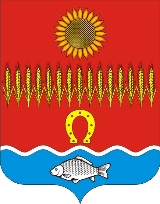 РОСТОВСКАЯ ОБЛАСТЬ             Собрание депутатов Советинского сельского поселенияРЕШЕНИЕ                   Собрание депутатов Советинского сельского поселения решило:             Статья 1.              Внести в решение Собрания депутатов Советинского сельского поселения от 20.12.2013г.№ 55 «О бюджете Советинского сельского поселения Неклиновского района на 2013 год и плановый период 2014 и 2015 годов» следующие изменения: Пункт 1 статьи 1 изложить в следующей редакции:«1. Утвердить основные характеристики бюджета Советинского сельского поселения  на 2014 год, определенные с учетом уровня инфляции, не превышающего 5,0 процента (декабрь 2014 года к декабрю 2013 года):              1) прогнозируемый общий объем доходов бюджета Советинского сельского поселения в сумме 10709,9 тыс. рублей;2) общий объем расходов бюджета Советинского сельского поселения в сумме 13 077,8 тыс. рублей;            3) предельный объем муниципального долга Советинского сельского поселения в  сумме 7 238,6 тыс. рублей;            4) верхний предел муниципального внутреннего долга Советинского сельского поселения  на 1 января 2014 года в сумме 0,0 тыс. руб., в том числе верхний предел долга по муниципальным гарантиям Советинского сельского поселения в сумме 0,0 тыс. рублей;             5) прогнозируемый дефицит бюджета Советинского сельского поселения в сумме   2 367,9 тыс. рублей.Приложение 1 изложить в следующей редакции:Объем поступлений доходов бюджета Советинского сельского поселенияна 2014 годПриложение 2 изложить в следующей редакции:Приложение 3 изложить в следующей редакции:                                              Источники внутреннего финансирования дефицита бюджета Советинского сельского поселения на .(тыс. руб.)5) Приложение 6 изложить в следующей редакции:Перечень главных администраторов доходов бюджета Советинского сельского  поселения  –   органов  местного самоуправления Советинского сельского поселения (ОКАТО 60236864000)6) Приложение 9 изложить в следующей редакции:Распределение бюджетных ассигнований по разделам, подразделам, целевым статьям (муниципальным программам Советинского сельского поселения и непрограммным направлениям деятельности), группам и подгруппам видов расходов классификации расходов бюджета на 2014 год  (тыс. рублей)7) Приложение 10 изложить в следующей редакции:Распределение бюджетных ассигнований по разделам, подразделам, целевым статьям (муниципальным программам Советинского сельского поселения и непрограммным направлениям деятельности), группам и подгруппам видов расходов классификации расходов бюджета на плановый период 2015 и 2016 годов (тыс. рублей)8) Приложение 11 изложить в следующей редакции:Ведомственная структура расходов бюджета Советинскогосельского поселения на 2014 годтыс.руб.9) Приложение 12 изложить в следующей редакции:Ведомственная структура расходов бюджета Советинского сельскогопоселения на плановый период 2015 и 2016 годов(тыс. рублей)10) Приложение 13 изложить в следующей редакции:Распределение бюджетных ассигнований по целевым статьям (муниципальным программам Советинского сельского поселения и непрограммным направлениям деятельности), группам и подгруппам видов расходов, разделам, подразделам классификации расходов бюджетов на 2014 годРаспределение бюджетных ассигнований по целевым статьям (государственным программам Советинского сельского поселения и непрограммным направлениям деятельности), группам и подгруппам видов расходов, разделам, подразделам классификации расходов бюджетов на плановый период 2015 и 2016 годовСтатья 10. Вступление в силу настоящего Решения            1. Настоящее решение вступает в силу со дня его официального опубликования.Глава Советинскогосельского поселения					                       	З.Д.Даливаловслобода Советка11 марта 2014 года№ 62О внесении изменений в решение «О бюджете Советинского сельского поселения Неклиновского района на 2014 год и плановый период 2015 и 2016 годов»ПринятоСобранием депутатов11 марта 2014 года                         «Приложение  1  к решению Собрания депутатов Советинского сельского поселения «О бюджете Советинского сельского поселения Неклиновского района на 2014 год и плановый период 2015 и 2016 годов»(тыс.рублей)Код  БК РФНаименованиеСумма1 00 00000 00 0000 000НАЛОГОВЫЕ И НЕНАЛОГОВЫЕ ДОХОДЫ7 238,61 01 00000 00 0000 000НАЛОГИ НА ПРИБЫЛЬ, ДОХОДЫ1 472,41 01 02000 01 0000 110Налог на доходы физических лиц1 01 02010 01 0000 110Налог на доходы физических лиц с доходов, источником которых является налоговый агент, за исключением доходов, в отношении которых исчисление и уплата налога осуществляются в соответствии со статьями 227, 2271 и 228 Налогового кодекса Российской Федерации1 462,41 01 02020 01 0000 110Налог на доходы физических лиц с доходов, полученных от осуществления деятельности физическими лицами, зарегистрированными в качестве индивидуальных предпринимателей, нотариусов, занимающихся частной практикой, адвокатов, учредивших адвокатские кабинеты и других лиц, занимающихся частной практикой в соответствии со статьей 227 Налогового кодекса Российской Федерации10,01 05 00000 00 0000 000НАЛОГИ НА СОВОКУПНЫЙ ДОХОД1 274,01 05 01000 00 0000 110Налог, взимаемый в связи с применением упрощенной системы налогообложения102,11 05 01010 01 0000 110Налог, взимаемый с налогоплательщиков, выбравших в качестве объекта налогообложения доходы 102,11 05 01011 01 0000 110Налог, взимаемый с налогоплательщиков, выбравших в качестве объекта налогообложения доходы 102,11 05 03000 01 0000 110Единый сельскохозяйственный налог               1 171,91 05 03010 01 0000 110Единый сельскохозяйственный налог1 171,91 06 00000 00 0000 000НАЛОГИ НА ИМУЩЕСТВО3 716,61 06 01000 00 0000 110Налог на имущество физических лиц125,81 06 01030 10 0000 110Налог на имущество физических лиц, взимаемый по ставкам, применяемым к объектам налогообложения, расположенным в границах поселений125,81 06 06000 00 0000 110Земельный налог3 590,81 06 06010 00 0000 110Земельный налог, взимаемый по ставкам, установленным в соответствии с подпунктом 1 пункта 1 статьи 394 Налогового кодекса Российской Федерации3 472,91 06 06013 10 0000 110Земельный налог, взимаемый по ставкам, установленным в соответствии с подпунктом 1 пункта 1 статьи 394 Налогового кодекса Российской Федерации и применяемым к объектам налогообложения, расположенным в границах поселений3 472,91 06 06020 00 0000 110Земельный налог, взимаемый по ставкам, установленным в соответствии с подпунктом 2 пункта 1 статьи 394 Налогового кодекса Российской Федерации117,91 06 06023 10 0000 110Земельный налог, взимаемый по ставкам, установленным в соответствии с подпунктом 2 пункта 1 статьи 394 Налогового кодекса Российской Федерации и применяемым к объектам налогообложения, расположенным в границах поселений117,91 08 00000 00 0000 000ГОСУДАРСТВЕННАЯ ПОШЛИНА50,21 08 04000 01 0000 110Государственная пошлина за совершение нотариальных действий (за исключением действий, совершаемых консульскими учреждениями Российской Федерации)50,21 08 04020 01 0000 110Государственная пошлина за совершение нотариальных действий должностными лицами органов местного самоуправления, уполномочен-ными в соответствии с законодательными актами Российской Федерации на совершение нотариальных действий50,21 11 00000 00 0000 000ДОХОДЫ ОТ ИСПОЛЬЗОВАНИЯ ИМУЩЕСТ-ВА, НАХОДЯЩЕГОСЯ В ГОСУДАРСТВЕННОЙ И МУНИЦИПАЛЬНОЙ СОБСТВЕННОСТИ706,21 11 01000 00 0000 120Доходы в виде прибыли, приходящейся на доли в уставных (складочных) капиталах хозяйственных товариществ и обществ, или дивидендов по акциям, принадлежащим Российской Федерации, субъектам Российской Федерации или муниципальным образованиям0,11 11 01050 10 0000 120Доходы в виде прибыли, приходящейся на доли в уставных (складочных) капиталах хозяйственных товариществ и обществ, или дивидендов по акциям, принадлежащим поселениям0,11 11 05000 00 0000 120Доходы, получаемые в виде арендной либо иной платы за передачу в возмездное пользование государственного и муниципального имущества (за исключением имущества бюджетных и автономных учреждений, а также имущества государственных и муниципальных унитарных предприятий, в том числе казенных)706,1 1 11 05010 00 0000 120Доходы, получаемые в виде арендной платы за земельные участки, государственная собственность на которые не разграничена, а также средства от продажи права на заключение договоров аренды указанных земельных участков515,91 11 05013 10 0000 120Доходы, получаемые в виде арендной платы за земельные участки, государственная собственность на которые не разграничена и которые расположены в границах поселений, а также средства от продажи права на заключение договоров аренды указанных земельных участков515,91 11 05020 00 0000 120Доходы, получаемые в виде арендной платы за земли после разграничения государственной собственности на землю, а также средства от продажи права на заключение договоров аренды указанных земельных участков (за исключением земельных участков бюджетных и автономных учреждений)190,21 11 05025 10 0000 120Доходы, получаемые в виде арендной платы, а также средства от продажи права на заключение договоров аренды за земли, находящиеся в собственности поселений (за исключением земельных участков муниципальных бюджетных и автономных учреждений)190,21 16 00000 00 0000 000ШТРАФЫ, САНКЦИИ, ВОЗМЕЩЕНИЕ УЩЕРБА19,21 16 51000 02 0000 140Денежные взыскания (штрафы), установленные законами субъектов Российской Федерации за несоблюдение муниципальных правовых актов19,21 16 51040 02 0000 140Денежные взыскания (штрафы), установленные законами субъектов Российской Федерации за несоблюдение муниципальных правовых актов, зачисляенмые в бюджеты городских округов19,22 00 00000 00 0000 000БЕЗВОЗМЕЗДНЫЕ ПОСТУПЛЕНИЯ3 471,32 02 00000 00 0000 000Безвозмездные поступления от других бюджетов бюджетной системы Российской Федерации3 471,32 02 01000 00 0000 151Дотации бюджетам субъектов Российской Федерации и муниципальных образований2 874,92 02 01001 00 0000 151Дотации на выравнивание бюджетной обеспеченности2 874,92 02 01001 10 0000 151Дотации бюджетам поселений на выравнивание  бюджетной обеспеченности2 874,92 02 01003 00 0000 151Дотации бюджетам на поддержку мер по обеспечению сбалансированности бюджетов215,52 02 01003 10 0000 151Дотации бюджетам поселений на поддержку мер по обеспечению сбалансированности бюджетов215,52 02 03000 00 0000 151Субвенции бюджетам субъектов Российской Федерации и муниципальных образований154,62 02 03015 00 0000 151Субвенции бюджетам на осуществление первичного воинского учета на территориях, где отсутствуют военные комиссариаты154,42 02 03015 10 0000 151Субвенции бюджетам поселений на осуществление первичного воинского учета на территориях, где отсутствуют военные комиссариаты154,42 02 03024 00 0000 151Субвенции местным бюджетам на выполнение передаваемых полномочий субъектов Российской Федерации0,22 02 03024 10 0000 151Субвенции бюджетам поселений на выполнение передаваемых полномочий субъектов Российской Федерации0,22 02 04000 00 0000 151Иные межбюджетные трансферты226,32 02 04999 00 0000 151Прочие межбюджетные трансферты, передаваемые бюджетам 226,32 02 04999 10 0000 151Прочие межбюджетные трансферты, передаваемые бюджетам поселений226,3Всего доходов10 709,9»                           «Приложение 2 к решению Собрания депутатов Советинского сельского поселения «О бюджете Советинского сельского поселения Неклиновского района на 2014 год и плановый период 2015 и 2016 годов»Объем поступлений доходов бюджета Советинского сельского поселенияОбъем поступлений доходов бюджета Советинского сельского поселенияОбъем поступлений доходов бюджета Советинского сельского поселенияОбъем поступлений доходов бюджета Советинского сельского поселенияОбъем поступлений доходов бюджета Советинского сельского поселенияОбъем поступлений доходов бюджета Советинского сельского поселенияОбъем поступлений доходов бюджета Советинского сельского поселенияна плановый период 2015 и 2016 годовна плановый период 2015 и 2016 годовна плановый период 2015 и 2016 годовна плановый период 2015 и 2016 годов(тыс. рублей)(тыс. рублей)(тыс. рублей)(тыс. рублей)Код  БК РФНаименованиеНаименованиеплановый периодплановый периодплановый периодплановый периодплановый периодплановый периодКод  БК РФНаименованиеНаименование2015год2015год2016год2016год2016год2016год1 00 00000 00 0000 000НАЛОГОВЫЕ И НЕНАЛОГОВЫЕ ДОХОДЫНАЛОГОВЫЕ И НЕНАЛОГОВЫЕ ДОХОДЫ7 598,17 598,17 906,07 906,07 906,07 906,01 01 00000 00 0000 000НАЛОГИ НА ПРИБЫЛЬ, ДОХОДЫНАЛОГИ НА ПРИБЫЛЬ, ДОХОДЫ1 704,41 704,41 867,21 867,21 867,21 867,21 01 02000 01 0000 110Налог на доходы физических лицНалог на доходы физических лиц1 704,41 704,41 867,21 867,21 867,21 867,21 01 02010 01 0000 110Налог на доходы физических лиц с доходов, источником которых является налоговый агент, за исключением доходов, в отношении которых исчисление и уплата налога осуществляются в соответствии со статьями 227, 2271 и 228 Налогового кодекса Российской ФедерацииНалог на доходы физических лиц с доходов, источником которых является налоговый агент, за исключением доходов, в отношении которых исчисление и уплата налога осуществляются в соответствии со статьями 227, 2271 и 228 Налогового кодекса Российской Федерации1 694,41 694,41 857,21 857,21 857,21 857,21 01 02020 01 0000 110Налог на доходы физических лиц с доходов, полученных от осуществления деятельности физическими лицами, зарегистрированными в качестве индивидуальных предпринимателей, нотариусов, занимающихся частной практикой, адвокатов, учредивших адвокатские кабинеты и других лиц, занимающихся частной практикой в соответствии со статьей 227 Налогового кодекса Российской ФедерацииНалог на доходы физических лиц с доходов, полученных от осуществления деятельности физическими лицами, зарегистрированными в качестве индивидуальных предпринимателей, нотариусов, занимающихся частной практикой, адвокатов, учредивших адвокатские кабинеты и других лиц, занимающихся частной практикой в соответствии со статьей 227 Налогового кодекса Российской Федерации10,010,010,010,010,010,01 05 00000 00 0000 000НАЛОГИ НА СОВОКУПНЫЙ ДОХОДНАЛОГИ НА СОВОКУПНЫЙ ДОХОД1 366,21 366,21 471,21 471,21 471,21 471,21 05 01000 00 0000 110Налог, взимаемый в связи с применением упрощенной системы налогообложенияНалог, взимаемый в связи с применением упрощенной системы налогообложения114,6114,6129,5129,5129,5129,51 05 01010 01 0000 110Налог, взимаемый с налогоплательщиков, выбравших в качестве объекта налогообложения доходы Налог, взимаемый с налогоплательщиков, выбравших в качестве объекта налогообложения доходы 114,6114,6129,5129,5129,5129,51 05 01011 01 0000 110Налог, взимаемый с налогоплательщиков, выбравших в качестве объекта налогообложения доходы Налог, взимаемый с налогоплательщиков, выбравших в качестве объекта налогообложения доходы 114,6114,6129,5129,5129,5129,51 05 03000 01 0000 110Единый сельскохозяйственный налог               Единый сельскохозяйственный налог               1 251,61 251,61 341,71 341,71 341,71 341,71 05 03010 01 0000 110Единый сельскохозяйственный налогЕдиный сельскохозяйственный налог1 251,61 251,61 341,71 341,71 341,71 341,71 06 00000 00 0000 000НАЛОГИ НА ИМУЩЕСТВОНАЛОГИ НА ИМУЩЕСТВО3 713,53 713,53 713,53 713,53 713,53 713,51 06 01000 00 0000 110Налог на имущество физических лицНалог на имущество физических лиц122,7122,7122,7122,7122,7122,71 06 01030 10 0000 110Налог на имущество физических лиц, взимаемый по ставкам, применяемым к объектам налогообложения, расположенным в границах поселенийНалог на имущество физических лиц, взимаемый по ставкам, применяемым к объектам налогообложения, расположенным в границах поселений122,7122,7122,7122,7122,7122,71 06 06000 00 0000 110Земельный налогЗемельный налог3 590,83 590,83 590,83 590,83 590,83 590,81 06 06010 00 0000 110Земельный налог, взимаемый по ставкам, установленным в соответствии с подпунктом 1 пункта 1 статьи 394 Налогового кодекса Российской Федерации.Земельный налог, взимаемый по ставкам, установленным в соответствии с подпунктом 1 пункта 1 статьи 394 Налогового кодекса Российской Федерации.3 472,93 472,93 472,93 472,93 472,93 472,91 06 06013 10 0000 110Земельный налог, взимаемый по ставкам, установленным в соответствии с подпунктом 1 пункта 1 статьи 394 Налогового кодекса Российской Федерации и применяемым к объектам налогообложения, расположенным в границах поселенийЗемельный налог, взимаемый по ставкам, установленным в соответствии с подпунктом 1 пункта 1 статьи 394 Налогового кодекса Российской Федерации и применяемым к объектам налогообложения, расположенным в границах поселений3 472,93 472,93 472,93 472,93 472,93 472,91 06 06020 00 0000 110Земельный налог, взимаемый по ставкам, установленным в соответствии с подпунктом 2 пункта 1 статьи 394 Налогового кодекса Российской ФедерацииЗемельный налог, взимаемый по ставкам, установленным в соответствии с подпунктом 2 пункта 1 статьи 394 Налогового кодекса Российской Федерации117,9117,9117,9117,9117,9117,91 06 06023 10 0000 110Земельный налог, взимаемый по ставкам, установленным в соответствии с подпунктом 2 пункта 1 статьи 394 Налогового кодекса Российской Федерации и применяемым к объектам налогообложения, расположенным в границах поселенийЗемельный налог, взимаемый по ставкам, установленным в соответствии с подпунктом 2 пункта 1 статьи 394 Налогового кодекса Российской Федерации и применяемым к объектам налогообложения, расположенным в границах поселений117,9117,9117,9117,9117,9117,91 08 00000 00 0000 000ГОСУДАРСТВЕННАЯ ПОШЛИНАГОСУДАРСТВЕННАЯ ПОШЛИНА52,752,755,355,355,355,31 08 04000 01 0000 110Государственная пошлина за совершение нотариальных действий (за исключением действий, совершаемых консульскими учреждениями Российской Федерации)Государственная пошлина за совершение нотариальных действий (за исключением действий, совершаемых консульскими учреждениями Российской Федерации)52,752,755,355,355,355,31 08 04020 01 0000 110Государственная пошлина за совершение нотариальных действий должностными лицами органов местного самоуправления, уполномоченными в соответствии с законодательными актами Российской Федерации на совершение нотариальных действийГосударственная пошлина за совершение нотариальных действий должностными лицами органов местного самоуправления, уполномоченными в соответствии с законодательными актами Российской Федерации на совершение нотариальных действий52,752,755,355,355,355,31 11 00000 00 0000 000ДОХОДЫ ОТ ИСПОЛЬЗОВАНИЯ ИМУЩЕСТВА, НАХОДЯЩЕГОСЯ В ГОСУДАРСТВЕННОЙ И МУНИЦИПАЛЬНОЙ СОБСТВЕННОСТИДОХОДЫ ОТ ИСПОЛЬЗОВАНИЯ ИМУЩЕСТВА, НАХОДЯЩЕГОСЯ В ГОСУДАРСТВЕННОЙ И МУНИЦИПАЛЬНОЙ СОБСТВЕННОСТИ741,1741,1777,6777,6777,6777,61 11 01000 00 0000 120Доходы в виде прибыли, приходящейся на доли в уставных (складочных) капиталах хозяйственных товариществ и обществ, или дивидендов по акциям, принадлежащим Российской Федерации, субъектам Российской Федерации или муниципальным образованиямДоходы в виде прибыли, приходящейся на доли в уставных (складочных) капиталах хозяйственных товариществ и обществ, или дивидендов по акциям, принадлежащим Российской Федерации, субъектам Российской Федерации или муниципальным образованиям0,10,10,10,10,10,11 11 01050 10 0000 120Доходы в виде прибыли, приходящейся на доли в уставных (складочных) капиталах хозяйственных товариществ и обществ, или дивидендов по акциям, принадлежащим поселениямДоходы в виде прибыли, приходящейся на доли в уставных (складочных) капиталах хозяйственных товариществ и обществ, или дивидендов по акциям, принадлежащим поселениям0,10,10,10,10,10,11 11 05000 00 0000 120Доходы, получаемые в виде арендной либо иной платы за передачу в возмездное пользование государственного и муниципального имущества (за исключением имущества бюджетных и автономных учреждений, а также имущества государственных и муниципальных унитарных предприятий, в том числе казенных)Доходы, получаемые в виде арендной либо иной платы за передачу в возмездное пользование государственного и муниципального имущества (за исключением имущества бюджетных и автономных учреждений, а также имущества государственных и муниципальных унитарных предприятий, в том числе казенных)741,0741,0777,5777,5777,5777,51 11 05010 00 0000 120Доходы, получаемые в виде арендной платы за земельные участки, государственная собственность на которые не разграничена, а также средства от продажи права на заключение договоров аренды указанных земельных участковДоходы, получаемые в виде арендной платы за земельные участки, государственная собственность на которые не разграничена, а также средства от продажи права на заключение договоров аренды указанных земельных участков541,4541,4567,8567,8567,8567,81 11 05013 10 0000 120Доходы, получаемые в виде арендной платы за земельные участки, государственная собственность на которые не разграничена и которые расположены в границах поселений, а также средства от продажи права на заключение договоров аренды указанных земельных участковДоходы, получаемые в виде арендной платы за земельные участки, государственная собственность на которые не разграничена и которые расположены в границах поселений, а также средства от продажи права на заключение договоров аренды указанных земельных участков541,4541,4567,8567,8567,8567,81 11 05020 00 0000 120Доходы, получаемые в виде арендной платы за земли после разграничения государственной собственности на землю, а также средства от продажи права на заключение договоров аренды указанных земельных участков (за исключением земельных участков бюджетных и автономных учреждений)Доходы, получаемые в виде арендной платы за земли после разграничения государственной собственности на землю, а также средства от продажи права на заключение договоров аренды указанных земельных участков (за исключением земельных участков бюджетных и автономных учреждений)199,6199,6209,7209,7209,7209,71 11 05025 10 0000 120Доходы, получаемые в виде арендной платы, а также средства от продажи права на заключение договоров аренды за земли, находящиеся в собственности поселений (за исключением земельных участков муниципальных бюджетных и автономных учреждений)Доходы, получаемые в виде арендной платы, а также средства от продажи права на заключение договоров аренды за земли, находящиеся в собственности поселений (за исключением земельных участков муниципальных бюджетных и автономных учреждений)199,6199,6209,7209,7209,7209,71 16 00000 00 0000 000ШТРАФЫ, САНКЦИИ, ВОЗМЕЩЕНИЕ УЩЕРБАШТРАФЫ, САНКЦИИ, ВОЗМЕЩЕНИЕ УЩЕРБА20,220,221,221,221,221,21 16 51000 02 0000 140Денежные взыскания (штрафы), установленные законами субъектов Российской Федерации за несоблюдение муниципальных правовых актовДенежные взыскания (штрафы), установленные законами субъектов Российской Федерации за несоблюдение муниципальных правовых актов20,220,221,221,221,221,21 16 51040 02 0000 140Денежные взыскания (штрафы), установленные законами субъектов Российской Федерации за несоблюдение муниципальных правовых актов, зачисляенмые в бюджеты городских округовДенежные взыскания (штрафы), установленные законами субъектов Российской Федерации за несоблюдение муниципальных правовых актов, зачисляенмые в бюджеты городских округов20,220,221,221,221,221,22 00 00000 00 0000 000БЕЗВОЗМЕЗДНЫЕ ПОСТУПЛЕНИЯБЕЗВОЗМЕЗДНЫЕ ПОСТУПЛЕНИЯ3 244,23 244,23 223,93 223,93 223,93 223,92 02 00000 00 0000 000Безвозмездные поступления от других бюджетов бюджетной системы Российской ФедерацииБезвозмездные поступления от других бюджетов бюджетной системы Российской Федерации3 244,23 244,23 223,93 223,93 223,93 223,92 02 01000 00 0000 151Дотации бюджетам субъектов Российской Федерации и муниципальных образованийДотации бюджетам субъектов Российской Федерации и муниципальных образований3 089,23 089,22 842,62 842,62 842,62 842,62 02 01001 00 0000 151Дотации на выравнивание бюджетной обеспеченностиДотации на выравнивание бюджетной обеспеченности3 089,23 089,22 842,62 842,62 842,62 842,62 02 01001 10 0000 151Дотации бюджетам поселений на вырав-нивание  бюджетной обеспеченностиДотации бюджетам поселений на вырав-нивание  бюджетной обеспеченности3 089,23 089,22 842,62 842,62 842,62 842,62 02 03000 00 0000 151Субвенции бюджетам субъектов Российской Федерации и муниципальных образованийСубвенции бюджетам субъектов Российской Федерации и муниципальных образований155,0155,0155,0155,0155,0155,02 02 03015 00 0000 151Субвенции бюджетам на осуществление первичного воинского учета на территориях, где отсутствуют военные комиссариатыСубвенции бюджетам на осуществление первичного воинского учета на территориях, где отсутствуют военные комиссариаты154,8154,8154,8154,8154,8154,82 02 03015 10 0000 151Субвенции бюджетам поселений на осуществление первичного воинского учета на территориях, где отсутствуют военные комиссариатыСубвенции бюджетам поселений на осуществление первичного воинского учета на территориях, где отсутствуют военные комиссариаты154,8154,8154,8154,8154,8154,82 02 03024 00 0000 151Субвенции местным бюджетам на выполнение передаваемых полномочий субъектов Российской ФедерацииСубвенции местным бюджетам на выполнение передаваемых полномочий субъектов Российской Федерации0,20,20,20,20,20,22 02 03024 10 0000 151Субвенции бюджетам поселений на выполнение передаваемых полномочий субъектов Российской ФедерацииСубвенции бюджетам поселений на выполнение передаваемых полномочий субъектов Российской Федерации0,20,20,20,20,20,22 02 04000 00 0000 151Иные межбюджетные трансфертыИные межбюджетные трансферты0,00,0 226,3 226,3 226,3 226,32 02 04999 00 0000 151Прочие межбюджетные трансферты, передаваемые бюджетам Прочие межбюджетные трансферты, передаваемые бюджетам 0,00,0 226,3 226,3 226,3 226,32 02 04999 10 0000 151Прочие межбюджетные трансферты, передаваемые бюджетам поселенийПрочие межбюджетные трансферты, передаваемые бюджетам поселений0,00,0 226,3 226,3 226,3 226,3Всего доходовВсего доходов10 842,310 842,311 129,9»11 129,9»11 129,9»11 129,9»                         «Приложение  3  к решению Собрания депутатов Советинского сельского поселения «О бюджете Советинского сельского поселения Неклиновского района на 2014 год и плановый период 2015 и 2016 годов»Код  БК РФНаименованиеСумма01 00 00 00 00 0000 000ИСТОЧНИКИ ВНУТРЕННЕГО ФИНАНСИРОВАНИЯ ДЕФИЦИТОВ БЮДЖЕТОВ2 367,901 05 00 00 00 0000 000Изменение остатков средств на счетах по учету средств бюджетов 2 367,901 05 00 00 00 0000 500Увеличение остатков средств бюджетов10 709,901 05 02 00 00 0000 500Увеличение прочих остатков средств бюджетов10 709,901 05 02 01 00 0000 510Увеличение прочих остатков денежных средств бюджетов10 709,901 05 02 01 10 0000 510Увеличение прочих остатков денежных средств бюджетов поселений10 709,901 05 00 00 00 0000 600Уменьшение остатков средств бюджетов13 077,801 05 02 00 00 0000 600Уменьшение прочих остатков средств бюджетов13 077,801 05 02 01 00 0000 610Уменьшение прочих остатков денежных средств бюджетов13 077,801 05 02 01 10 0000 610Уменьшение прочих остатков денежных средств бюджетов поселений13 077,8                         «Приложение  6  к решению Собрания депутатов Советинского сельского поселения «О бюджете Советинского сельского поселения Неклиновского района на 2014 год и плановый период 2015 и 2016 годов»Код бюджетной классификации Российской ФедерацииКод бюджетной классификации Российской ФедерацииНаименование главного администратора доходов бюджета поселенияглавного админи-стратора доходовдоходов бюджета поселенияНаименование главного администратора доходов бюджета поселения123Советинское сельское поселение   ИНН 6123013931  КПП 612301001  9511 08 04020 01 1000 110Государственная пошлина за совершение нотариальных действий должностными лицами органов местного самоуправления, уполномоченными в соответствии с законодательными актами Российской Федерации на совершение нотариальных действий9511 08 04020 01 4000 110Государственная пошлина за совершение нотариальных действий должностными лицами органов местного самоуправления, уполномоченными в соответствии с законодательными актами Российской Федерации на совершение нотариальных действий9511 11 01050 10 0000 120Доходы в виде прибыли, приходящейся на доли в уставных (складочных) капиталах хозяйственных товариществ и обществ, или дивидендов по акциям, принадлежащим поселениям9511 11 02033 10 0000 120Доходы от размещения временно свободных средств бюджетов поселений9511 11 05025 10 0000 120Доходы, получаемые в виде арендной  платы, а также средства от продажи права на заключение договоров аренды за земли, находящиеся в собственности поселений (за исключением земельных участков муниципальных бюджетных и автономных учреждений)9511 11 05035 10 0000 120Доходы от сдачи в аренду имущества, находящегося в оперативном управлении органов управления поселений и созданных ими учреждений (за исключением имущества муниципальных бюджетных и автономных учреждений)9511 11 05075 10 0000 120Доходы от сдачи в аренду имущества, составляющего казну поселений (за исключением земельных участков)  9511 11 08050 10 0000 120Средства, получаемые от передачи имущества, находящегося в собственности поселений (за исключением имущества муниципальных бюджетных и автономных учреждений, а также имущества муниципальных унитарных предприятий, в том числе казенных), в залог, в доверительное управление9511 11 09045 10 0000 120Прочие поступления от использования имущества, находящегося в собственности поселений  (за исключением имущества муниципальных бюджетных и автономных учреждений, а также имущества муниципальных унитарных предприятий, в том числе  казенных)9511 13 01995 10 0000 130Прочие доходы от оказания платных услуг (работ) получателями средств бюджетов поселений9511 13 02995 10 0000 130Прочие доходы от компенсации затрат  бюджетов поселений9511 14 01050 10 0000 410Доходы от продажи квартир, находящихся в собственности поселений9511 14 02052 10 0000 410Доходы от реализации имущества, находящегося в оперативном управлении учреждений, находящихся в ведении органов управления поселений (за исключением имущества муниципальных бюджетных и автономных учреждений), в части реализации основных средств по указанному имуществу9511 14 02052 10 0000 440Доходы от реализации имущества, находящегося в оперативном управлении учреждений, находящихся в ведении органов управления поселений (за исключением имущества муниципальных бюджетных и автономных учреждений), в части реализации материальных запасов по указанному имуществу9511 14 02053 10 0000 410Доходы от реализации иного имущества, находящегося в собственности поселений (за исключением имущества муниципальных бюджетных и автономных учреждений, а также имущества муниципальных унитарных предприятий, в том числе казенных), в части реализации основных средств по указанному имуществу9511 14 02053 10 0000 440Доходы от реализации иного имущества, находящегося в собственности поселений (за исключением имущества муниципальных бюджетных и автономных учреждений, а также имущества муниципальных унитарных предприятий, в том числе казенных), в части реализации материальных запасов по указанному имуществу9511 14 04050 10 0000 420Доходы от продажи нематериальных активов, находящихся в собственности поселений9511 14 06025 10 0000 430Доходы от продажи  земельных участков, находящихся в собственности поселений (за исключением земельных участков муниципальных бюджетных и автономных учреждений)9511 16 18050 10 0000 140Денежные взыскания (штрафы) за нарушение бюджетного законодательства (в части бюджетов поселений)9511 16 23051 10 0000 140Доходы от возмещения ущерба при возникновении страховых случаев по обязательному страхованию гражданской ответственности, когда выгодоприобретателями выступают получатели средств бюджетов поселений9511 16 23052 10 0000 140Доходы от возмещения ущерба при возникновении иных страховых случаев, когда выгодоприобретателями выступают получатели средств бюджетов поселений9511 16 32000 10 0000 140Денежные взыскания, налагаемые в возмещение ущерба, причиненного в результате незаконного или нецелевого использования бюджетных средств (в части бюджетов поселений)9511 16 51040 02 0000 140Денежные взыскания (штрафы), установленные законами субъектов Российской Федерации за несоблюдение муниципальных правовых актов, зачисляенмые в бюджеты городских округов9511 16 90050 10 0000 140Прочие поступления от денежных взысканий (штрафов) и иных сумм в возмещение ущерба, зачисляемые в бюджеты поселений9511 17 01050 10 0000 180Невыясненные поступления, зачисляемые в бюджеты поселений9511 17 02020 10 0000 180Возмещение потерь сельскохозяйственного производства, связанных с изъятием сельскохозяйственных угодий, расположенных на территориях поселений (по обязательствам, возникшим до 1 января 2008 года)9511 17 05050 10 0000 180Прочие неналоговые доходы бюджетов поселений9512 02 01001 10 0000 151Дотации бюджетам поселений на выравнивание бюджетной обеспеченности9512 02 03015 10 0000 151Субвенции бюджетам поселений на осуществление первичного воинского учета на территориях, где отсутствуют военные комиссариаты9512 02 03024 10 0000 151Субвенции бюджетам поселений на выполнение передаваемых полномочий субъектов Российской Федерации9512 02 03999 10 0000 151Прочие субвенции бюджетам поселений9512 02 04012 10 0000 151Межбюджетные трансферты, передаваемые бюджетам поселений для компенсации дополнительных расходов, возникших  в результате решений, принятых органами власти другого уровня9512 02 04014 10 0000 151Межбюджетные трансферты, передаваемые бюджетам поселений из бюджетов муниципальных районов на осуществление части полномочий по решению вопросов местного значения в соответствии с заключенными соглашениями9512 02 04999 10 0000 151Прочие    межбюджетные    трансферты,  передаваемые бюджетам поселений9512 07 05030 10 0000 180Прочие безвозмездные поступления в бюджеты поселений 9512 08 05000 10 0000 180Перечисления из бюджетов поселений (в бюджеты поселений) для осуществления возврата (зачета) излишне уплаченных или излишне взысканных сумм налогов, сборов и иных платежей, а также сумм процентов за несвоевременное осуществление такого возврата и процентов, начисленных на излишне взысканные суммы9512 18 05010 10 0000 151Доходы бюджетов поселений от возврата остатков субсидий, субвенций и иных межбюджетных трансфертов, имеющих целевое назначение, прошлых лет из бюджетов муниципальных районов9512 18 05010 10 0000 180Доходы бюджетов поселений от возврата бюджетными учреждениями остатков субсидий прошлых лет 9512 19 05000 10 0000 151Возврат  остатков субсидий, субвенций   и   иных  межбюджетных  трансфертов,  имеющих  целевое  назначение, прошлых   лет из бюджетов поселений9512 02 02041 10 0000 151Субсидии бюджетам поселений на строительство, модернизацию, ремонт и содержание автомобильных дорог общего пользования, в том числе дорог в поселениях (за исключением автомобильных дорог федерального значения)9512 02 02078 10 0000 151Субсидии бюджетам поселений на бюджетные инвестиции для модернизации объектов коммунальной инфраструктуры»                           «Приложение 9 к решению Собрания депутатов Советинского сельского поселения «О бюджете Советинского сельского поселения Неклиновского района на 2014 год и плановый период 2015 и 2016 годов»НаименованиеРзПРЦСРВРСуммаВсего13 077,8Общегосударственные вопросы015 048,4Функционирование высшего должностного лица субъекта Российской Федерации и муниципального образования0102801,8Расходы на выплаты по оплате труда работников муниципального образования в рамках подпрограммы «Нормативно - методическое обеспечение и организация бюджетного процесса» муниципальной программы Советинского сельского поселения «Управление муниципальными финансами и создание условий для эффективного управления муниципальными финансами» (Расходы на выплаты персоналу государственных (муниципальных) органов)010213 2 0011120801,8Функционирование Правительства      Российской Федерации, высших исполнительных органов государственной власти субъектов Российской Федерации, местных администраций01043 909,6Расходы на выплаты по оплате труда работников муниципального образования в рамках подпрограммы «Нормативно - методическое обеспечение и организация бюджетного процесса» муниципальной программы Советинского сельского поселения «Управление муниципальными финансами и создание условий для эффективного управления муниципальными финансами» (Расходы на выплаты персоналу государственных (муниципальных) органов)010413 2 00111203 052,0Расходы на обеспечение функций муниципального образования в рамках подпрограммы «Нормативно - методическое обеспечение и организация бюджетного процесса» муниципальной программы Советинского сельского поселения «Управление муниципальными финансами и создание условий для эффективного управления муниципальными финансами»       (Иные закупки товаров, работ и услуг для обеспечения государственных (муниципальных) нужд)010413 2 0019240614,7Реализация направления расходов в рамках подпрограммы «Нормативно - методическое обеспечение и организация бюджетного процесса» муниципальной программы Советинского сельского поселения «Управление муниципальными финансами и создание условий для эффективного управления муниципальными финансами» (Социальные выплаты гражданам, кроме публичных нормативных социальных выплат)010413 2 9999320202,7Реализация направления расходов в рамках подпрограммы «Нормативно - методическое обеспечение и организация бюджетного процесса» муниципальной программы Советинского сельского поселения «Управление муниципальными финансами и создание условий для эффективного управления муниципальными финансами» (Уплата налогов, сборов и иных платежей)010413 2 999985040,0Субвенция на осуществление полномочий по определению перечня должностных лиц, уполномоченных составлять протоколы об административных правонарушениях, предусмотренных статьями 2.2, 2.4, 2.7, 2.9, 3.2, 4.1, 4.4, 5.1, 5.2, 6.2, 6.3, 6.4, 7.1, 7.2, 7.3 (в части нарушения установленных нормативными правовыми актами органов местного самоуправления правил организации пассажирских перевозок автомобильным транспортом), 8.1-8.3, частью 2 статьи 9.1, статьей 9.3 Областного закона от 25 октября 2002 года № 273-ЗС «Об административных правонарушениях» в рамках непрограммных расходов государственных органов Ростовской области (Иные закупки товаров, работ и услуг для обеспечения государственных (муниципальных) нужд)010413 2 72392400.2Резервные фонды011130,0Резервный фонд Администрации Советинского сельского поселения на финансовое обеспечение непредвиденных расходов в рамках непрограммных расходов органов местного самоуправления Советинского сельского поселения (Резервные средства)011199 1 901087030,0Другие общегосударственные вопросы0113307,0Реализация направления расходов в рамках подпрограммы «Развитие и использование информационных и коммуникационных технологий» муниципальной программы Советинского сельского поселения «Информационное общество» (Иные закупки товаров, работ и услуг для обеспечения государственных (муниципальных) нужд)011309 1 9999240171,0Реализация направления расходов в рамках подпрограммы «Обеспечение реализации  муниципальной программы Советинского сельского поселения  «Муниципальная  политика» муниципальной программы Советинского сельского поселения «Муниципальная политика» (Иные закупки товаров, работ и услуг для обеспечения государственных (муниципальных) нужд)011312 2 9999240110,0Оценка государственного имущества, признание прав и регулирование отношений по государственной собственности Советинского сельского поселения в рамках непрограммных расходов (Иные закупки товаров, работ и услуг для обеспечения государственных (муниципальных) нужд)011399 9 229624020,0Реализация направления расходов в рамках непрограммных расходов Советинского сельского поселения (Уплата налогов, сборов и иных платежей)011399 9 99998506,0Национальная оборона02154,4Мобилизационная и вневойсковая подготовка0203154,4Расходы на осуществление первичного воинского учета на территориях, где отсутствуют военные комиссариаты в рамках непрограммных расходов (Расходы на выплаты персоналу государственных (муниципальных) органов)020399 9 5118120142,5Расходы на осуществление первичного воинского учета на территориях, где отсутствуют военные комиссариаты в рамках непрограммных расходов (Иные закупки товаров, работ и услуг для обеспечения государственных (муниципальных) нужд)020399 9 511824011,9Национальная безопасность и правоохранительная деятельность0397,2Защита населения и территории от чрезвычайных ситуаций природного и техногенного характера, гражданская     оборона030922,3Реализация направления расходов в рамках подпрограммы «Защита населения и территории поселения от чрезвычайных ситуаций, природного и техногенного характера на 2014-2020 годы» муниципальной программы Советинского сельского поселения «Защита населения и территории от чрезвычайных ситуаций, обеспечение пожарной безопасности и безопасности на водных объектах» на 2014-2020 годы (Иные закупки товаров, работ и услуг для обеспечения государственных (муниципальных) нужд)030904 1 999924011,7Реализация направления расходов в рамках подпрограммы «Безопасность людей на водных объектах» на 2014-2020 годы» муниципальной программы Советинского сельского поселения «Защита населения и территории от чрезвычайных ситуаций, обеспечение пожарной безопасности и безопасности на водных объектах» на 2014-2020 годы (Иные закупки товаров, работ и услуг для обеспечения государственных (муниципальных) нужд)030904 3 999924010,6Другие вопросы в области национальной безопасности и правоохранительной деятельности031474,9Реализация направления расходов в рамках подпрограммы «Противодействие коррупции,  профилактика эктремизма и терроризма в Советинском сельском поселении» муниципальной программы Советинского сельского поселения «Обеспечение общественного порядка и противодействие преступности» на 2014-2020 годы (Иные закупки товаров, работ и услуг для обеспечения государственных (муниципальных) нужд)031403 1 999924010,6Реализация направления расходов в рамках подпрограммы «Пожарная безопасность на территории поселения на 2014-2020 годы» муниципальной программы Советинского сельского поселения «Защита населения и территории от чрезвычайных ситуаций, обеспечение пожарной безопасности и безопасности на водных объектах» на 2014-2020 годы (Иные закупки товаров, работ и услуг для обеспечения государственных (муниципальных) нужд) 031404 2 999924064,3Национальная экономика04914,5Дорожное хозяйство (дорожные фонды)0409885,9Расходы на содержание внутрипоселковых автомобильных дорог и искусственных сооружений на них в рамках подпрограммы  "Развитие транспортной инфраструктуры на 2014-2020 годы" муниципальной программы Советинского сельского поселения «Развитие дорожного хозяйства и транспорта» (Иные закупки товаров, работ и услуг для обеспечения государственных (муниципальных) нужд)040910 1 2240240647,9Софинансирование расходных обязательств, возникающих при выполнении полномочий органов местного самоуправления по ремонту  и содержанию внутрипоселковых автомобильных дорог в рамках подпрограммы  "Развитие транспортной инфраструктуры на 2014-2020 годы" муниципальной программы Советинского сельского поселения «Развитие дорожного хозяйства и транспорта» (Прочая закупка товаров, работ и услуг для обеспечения государственных (муниципальных) нужд)040910 1 235124011,7Расходы на ремонт и содержание внутрипоселковых автомобильных дорог в рамках подпрограммы  "Развитие транспортной инфраструктуры на 2014-2020 годы" муниципальной программы Советинского сельского поселения «Развитие дорожного хозяйства и транспорта» (Иные закупки товаров, работ и услуг для обеспечения государственных (муниципальных) нужд)040910 1 7351240  226,3Другие вопросы в области национальной экономики041228,6Мероприятия по созданию благоприятной среды для инвестиций на территории Советинского сельского поселения в рамках подпрограммы «Создание благоприятных условий для привлечения инвестиций в Советинское сельское поселение» (Иные закупки товаров, работ и услуг для обеспечения государственных (муниципальных) нужд)041208 1 219824028,6Жилищно-коммунальное хозяйство053 241,3Коммунальное хозяйство0502350,8Реализация направления расходов в рамках подпрограммы «Обеспечение реализации муниципальной программы» муниципальной программы Советинского сельского поселения «Обеспечение качественными жилищно-коммунальными услугами населения Советинского сельского поселения» на 2014-2020 годы (Иные закупки товаров, работ и услуг для обеспечения государственных (муниципальных) нужд)050202 1 9999240350,8Благоустройство05032 890,5Реализация направления расходов в рамках подпрограммы «Организация освещения улиц» муниципальной программы Советинского сельского поселения «Организация благоустройства населенных пунктов Советинского сельского поселения» (Иные закупки товаров, работ и услуг для обеспечения государственных (муниципальных) нужд)050314 1 99992402 671,3Реализация направления расходов в рамках подпрограммы «Организация благоустройства и озеленения территории поселения, воспроизводство многолетних насаждений расположенных в границах сельского поселения» муниципальной программы Советинского сельского поселения «Организация благоустройства населенных пунктов Советинского сельского поселения» (Иные закупки товаров, работ и услуг для обеспечения государственных (муниципальных) нужд)050314 2 999924026,1Реализация направления расходов в рамках подпрограммы «Организация и содержание мест захоронения в сельском поселении» муниципальной программы Советинского сельского поселения «Организация благоустройства населенных пунктов Советинского сельского поселения» (Иные закупки товаров, работ и услуг для обеспечения государственных (муниципальных) нужд)050314 3 99992409,1Реализация направления расходов в рамках подпрограммы «Организация прочих мероприятий по благоустройству территории сельского поселения» муниципальной программы Советинского сельского поселения «Организация благоустройства населенных пунктов Советинского сельского поселения» (Иные закупки товаров, работ и услуг для обеспечения государственных (муниципальных) нужд)050314 4 9999240184,0Охрана окружающей среды06148,1Другие вопросы в области охраны окружающей среды0605148,1Реализация направления расходов в рамках подпрограммы «Охрана окружающей среды в Советинском сельском поселении» муниципальной программы Советинского сельского поселения «Охрана окружающей среды и рациональное природопользование» (Иные закупки товаров, работ и услуг для обеспечения государственных (муниципальных) нужд)060506 1 999924078,1Реализация направления расходов в рамках подпрограммы «Развитие водохозяйствен-ного комплекса Советинского сельского поселения» муниципальной программы Советинского сельского поселения «Охрана окружающей среды и рациональное природопользование» (Иные закупки товаров, работ и услуг для обеспечения государственных (муниципальных) нужд)060506 2 999924030,0Реализация направления расходов в рамках подпрограммы «Формирование комплексной системы управления отходами и вторичными материальными ресурсами на территории Советинского сельского поселения» муниципальной программы Советинского сельского поселения «Охрана окружающей среды и рациональное природопользование» (Иные закупки товаров, работ и услуг для обеспечения государственных (муниципальных) нужд) 060506 3 999924040,0Образование07159,6Профессиональная подготовка, перепод-готовка и повышение квалификации070527,0Реализация направления расходов в рамках подпрограммы «Развитие муниципального управления и муниципальной службы в Советинском сельском поселении, дополнительное профессиональное образование лиц, занятых в системе местного самоуправления»  муниципальной программы Советинского сельского поселения «Муниципальная политика» (Иные закупки товаров, работ и услуг для обеспечения государственных (муниципальных) нужд)070512 1 999924027,0Молодежная политика и оздоровление детей0707132,6Реализация направления расходов в рамках подпрограммы «Поддержка молодежных инициатив» муниципальной программы Советинского сельского поселения «Молодежь Советинского сельского поселения» на 2014-2020 годы (Иные закупки товаров, работ и услуг для обеспечения государственных (муниципальных) нужд)070701 1 9999240122,6Реализация направления расходов в рамках подпрограммы «Поддержка молодежных инициатив» муниципальной программы Советинского сельского поселения «Молодежь Советинского сельского поселения» на 2014-2020 годы (Уплата налогов, сборов и иных платежей)070701 1 999985010,0Культура, кинематография082 962,4Культура08012 962,4Расходы на обеспечение деятельности (оказание услуг) муниципальных учреждений культурно-досуговой деятельности Советинского сельского поселения в рамках подпрограммы «Развитие культурно-досуговой деятельности в Советинском сельском поселении» муниципальной программы Советинского сельского поселения «Развитие культуры» (Субсидии бюджетным учреждениям)080105 1 00596101 997,4Расходы на обеспечение деятельности (оказание услуг) муниципальных учреждений культурно-досуговой деятельности Советинского сельского поселения в рамках подпрограммы «Развитие библиотечного дела в Советинском сельском поселении» муниципальной программы Советинского сельского поселения «Развитие культуры» (Субсидии бюджетным учреждениям)080105 2 0059610965,0Социальная политика10139,0Пенсионное обеспечение1001118,0Выплата государственной пенсии за выслугу лет лицам, замещавшим муниципальные должности и должности муниципальной службы в муниципальном образовании "Советинское сельское поселение" в рамках подпрограммы "Социальная поддержка граждан" муниципальной программы Советинского сельского поселения «Социальная поддержка граждан» (Социальные выплаты гражданам, кроме публичных нормативных социальных выплат)100111 1 1015320118,0Пенсионное обеспечение100321,0Реализация направления расходов в рамках подпрограммы " Организация занятости детей Советинского сельского поселения " в рамках муниципальной программы Советинского сельского поселения «Социальная поддержка граждан» (Социальные выплаты гражданам, кроме публичных нормативных социальных выплат)100311 2 999932021,0Физическая культура и спорт1120,0Массовый спорт110220,0Реализация направления расходов в рамках подпрограммы "Организация спортивно-массовых мероприятий в Советинском сельском поселении" в рамках муниципальной программы Советинского сельского поселения «Развитие физической культуры и спорта» (Иные закупки товаров, работ и услуг для обеспечения государственных (муниципальных) нужд)110207 1 999924020,0Межбюджетные трансферты общего характера бюджетам субъектов Российской Федерации и муниципальных образований14192,9Прочие межбюджетные трансферты общего характера1403192,9Расходы на осуществление переданных полномочий Советинского сельского поселения Неклиновскому району в соответствии с заключенными соглашениями (Иные межбюджетные трансферты)140399 9 8999540192,9ИТОГО13 077,8»                         «Приложение 10 к решению Собрания депутатов Советинского сельского поселения «О бюджете Советинского сельского поселения Неклиновского района на 2014 год и плановый период 2015 и 2016 годов»НаименованиеРзПРЦСРВРплановый периодплановый периодНаименованиеРзПРЦСРВР2015год2016годВсего10 842,311 129,9Общегосударственные вопросы014 889,05 171,1Функционирование высшего долж-ностного лица субъекта Российской Федерации и муниципального образования0102801,8801,8Расходы на выплаты по оплате труда работников муниципального образования в рамках подпрограммы «Нормативно - методическое обеспечение и организация бюджетного процесса» муниципальной программы Советинского сельского поселения «Управление муниципальными финансами и создание условий для эффективного управления муниципальными финансами» (Расходы на выплаты персоналу государственных (муниципальных) органов)010213 2 0011120801,8801,8Функционирование Правительства      Российской Федерации, высших исполнительных органов государственной власти субъектов Российской Федерации, местных администраций01043 509,63 509,6Расходы на выплаты по оплате труда работников муниципального образования в рамках подпрограммы «Нормативно - методическое обеспечение и организация бюджетного процесса» муниципальной программы Советинского сельского поселения «Управление муниципальными финансами и создание условий для эффективного управления муниципальными финансами» (Расходы на выплаты персоналу государственных (муниципальных) органов)010413 2 00111202 854,72 854,7Расходы на обеспечение функций муниципального образования в рамках подпрограммы «Нормативно - методическое обеспечение и организация бюджетного процесса» муниципальной программы Советинского сельского поселения «Управление муниципальными финансами и создание условий для эффективного управления муниципальными финансами»       (Иные закупки товаров, работ и услуг для обеспечения государственных (муниципальных) нужд)010413 2 0019240611,7611,7Реализация направления расходов в рамках подпрограммы «Нормативно - методическое обеспечение и организация бюджетного процесса» муниципальной программы Советинского сельского поселения «Управление муниципальными финансами и создание условий для эффективного управления муниципальными финансами» (Уплата налогов, сборов и иных платежей)010413 2 999985043,043,0Субвенция на осуществление полномочий по определению перечня должностных лиц, уполномоченных составлять протоколы об административных правонарушениях, предусмотренных статьями 2.2, 2.4, 2.7, 2.9, 3.2, 4.1, 4.4, 5.1, 5.2, 6.2, 6.3, 6.4, 7.1, 7.2, 7.3 (в части нарушения установленных нормативными правовыми актами органов местного самоуправления правил организации пассажирских перевозок автомобильным транспортом), 8.1-8.3, частью 2 статьи 9.1, статьей 9.3 Областного закона от 25 октября 2002 года № 273-ЗС «Об административных правонарушениях» в рамках непрограммных расходов государственных органов Ростовской области (Иные закупки товаров, работ и услуг для обеспечения государственных (муниципальных) нужд)010413 2 72392400.20.2Обеспечение проведения выборов и референдумов010755,457,5Проведение выборов Главы Советинского сельского поселения  в рамках непрограммных расходов органов местного самоуправления Советинского сельского поселения (Специальные расходы) 010799 9 903488050,050,0Подготовка и проведение выборов в представительные органы местного самоуправления в рамках непро-граммных расходов органов местно-го самоуправления Советинского сельского поселения (Специальные расходы)010799 9 90358805,47,5Резервные фонды011130,030,0Резервный фонд Администрации Советинского сельского поселения на финансовое обеспечение непред-виденных расходов в рамках непрограммных расходов органов местного самоуправления Советин-ского сельского поселения (Резервные средства)011199 1 901087030,030,0Другие общегосударственные вопросы0113492,2772,2Реализация направления расходов в рамках подпрограммы «Развитие и использование информационных и коммуникационных технологий» муниципальной программы Советинского сельского поселения «Информационное общество» (Иные закупки товаров, работ и услуг для обеспечения государственных (муниципальных) нужд) 011309 1 9999240129,0129,0Реализация направления расходов в рамках подпрограммы «Обеспечение реализации  муниципальной прог-раммы Советинского сельского поселения  «Муниципальная  поли-тика» муниципальной программы Советинского сельского поселения «Муниципальная политика» (Иные закупки товаров, работ и услуг для обеспечения государственных (муниципальных) нужд)011312 2 999924060,060,0Оценка государственного имущест-ва, признание прав и регулирование отношений по государственной собственности Советинского сель-ского поселения в рамках непрограммных расходов (Иные закупки товаров, работ и услуг для обеспечения государственных (муниципальных) нужд) 011399 9 229624030,039,8Условно утвержденные расходы в рамках непрограммных расходов органов местного самоуправления Советинского сельского поселения (Специальные расходы)011399 9 9011880267,2537,4Реализация направления расходов в рамках непрограммных расходов Советинского сельского поселения (Уплата налогов, сборов и иных платежей)011399 9 99996,06,0Национальная оборона02154,8154,8Мобилизационная и вневойсковая подготовка0203154,8154,8Расходы на осуществление первичного воинского учета на территориях, где отсутствуют военные комиссариаты в рамках непрограммных расходов (Расходы на выплаты персоналу государственных (муниципальных) органов)020399 9 5118120149,7149,7Расходы на осуществление первичного воинского учета на территориях, где отсутствуют военные комиссариаты в рамках непрограммных расходов (Иные закупки товаров, работ и услуг для обеспечения государственных (муниципальных) нужд)020399 9 51182405,15,1Национальная безопасность и правоохранительная деятельность0396,056,0Защита населения и территории от чрезвычайных ситуаций природного и техногенного характера, гражданская     оборона030920,020,0Реализация направления расходов в рамках подпрограммы «Защита населения и территории поселения от чрезвычайных ситуаций, природного и техногенного характера на 2014-2020 годы» муниципальной программы Советинского сельского поселения «Защита населения и территории от чрезвычайных ситуаций, обеспечение пожарной безопасности и безопасности на водных объектах» на 2014-2020 годы (Иные закупки товаров, работ и услуг для обеспечения государственных (муниципальных) нужд)030904 1 999924010,010,0Реализация направления расходов в рамках подпрограммы «Безопас-ность людей на водных объектах» на 2014-2020 годы» муниципальной программы Советинского сельского поселения «Защита населения и территории от чрезвычайных ситуаций, обеспечение пожарной безопасности и безопасности на водных объектах» на 2014-2020 годы   (Иные закупки товаров, работ и услуг для обеспечения государственных (муниципальных) нужд)030904 3 999924010,010,0Другие вопросы в области национальной безопасности и правоохранительной деятельности031476,036,0Реализация направления расходов в рамках подпрограммы «Пожарная безопасность на территории поселения на 2014-2020 годы» муниципальной программы Советинского сельского поселения «Защита населения и территории от чрезвычайных ситуаций, обеспечение пожарной безопасности и безопасности на водных объектах» на 2014-2020 годы (Иные закупки товаров, работ и услуг для обеспечения государственных (муниципальных) нужд)031404 2 000024066,026,0Реализация направления расходов в рамках подпрограммы «Противо-действие коррупции,  профилактика эктремизма и терроризма в Советинском сельском поселении» муниципальной программы Сове-тинского сельского поселения «Обеспечение общественного порядка и противодействие преступности» на 2014-2020 годы (Иные закупки товаров, работ и услуг для обеспечения государственных (муниципальных) нужд)031403 1 999924010,010,0Национальная экономика04299,9426,2Дорожное хозяйство (дорожные фонды)0409271,3397,6Расходы на содержание внутрипо-селковых автомобильных дорог и искусственных сооружений на них в рамках подпрограммы  "Развитие транспортной инфраструктуры на 2014-2020 годы" муниципальной программы Советинского сельского поселения «Развитие дорожного хозяйства и транспорта» (Иные закупки товаров, работ и услуг для обеспечения государственных (муниципальных) нужд)040910 1 2240240271,3171,3Расходы на ремонт и содержание внутрипоселковых автомобильных дорог в рамках подпрограммы  "Развитие транспортной инфраструк-туры на 2014-2020 годы" муници-пальной программы Советинского сельского поселения «Развитие дорожного хозяйства и транспорта» (Иные закупки товаров, работ и услуг для обеспечения государственных (муниципальных) нужд) 040910 1 73512400,0226,3Другие вопросы в области национальной экономики041228,628,6Мероприятия по созданию благоприятной среды для инвестиций на территории Советинского сельского поселения в рамках подпрограммы «Создание благоприятных условий для привлечения инвестиций в Советинское сельское поселение» (Иные закупки товаров, работ и ус-луг для обеспечения государствен-ных041208 1 219824028,628,6Жилищно-коммунальное хозяйство052 476,42 332,3Коммунальное хозяйство0502450,8250,8Реализация направления расходов в рамках подпрограммы «Обеспечение реализации муниципальной программы» муниципальной программы Советинского сельского поселения «Обеспечение качественными жилищно-коммунальными услугами населения Советинского сельского поселения» на 2014-2020 годы (Иные закупки товаров, работ и услуг для обеспечения государственных (муниципальных) нужд)050202 1 9999240450,8250,8Благоустройство05032 025,62 081,5Реализация направления расходов в рамках подпрограммы «Организация освещения улиц» муниципальной программы Советинского сельского поселения «Организация благоуст-ройства населенных пунктов Советинского сельского поселения» (Иные закупки товаров, работ и услуг для обеспечения государственных (муниципальных) нужд)050314 1 99992401874,71930,6Реализация направления расходов в рамках подпрограммы «Организация благоустройства и озеленения тер-ритории поселения, воспроизводство многолетних насаждений располо-женных в границах сельского поселения» муниципальной про-граммы Советинского сельского поселения «Организация благоуст-ройства населенных пунктов Советинского сельского поселения» (Иные закупки товаров, работ и услуг для обеспечения государственных (муниципальных) нужд)050314 2 999924026,126,1Реализация направления расходов в рамках подпрограммы «Организация и содержание мест захоронения в сельском поселении» муниципаль-ной программы Советинского сельского поселения «Организация благоустройства населенных пунктов Советинского сельского поселения» (Иные закупки товаров, работ и услуг для обеспечения государственных (муниципальных) нужд)050314 3 999924050,050,0Реализация направления расходов в рамках подпрограммы «Организация прочих мероприятий по благоуст-ройству территории сельского поселения» муниципальной про-граммы Советинского сельского поселения «Организация благоуст-ройства населенных пунктов Советинского сельского поселения» (Иные закупки товаров, работ и услуг для обеспечения государственных (муниципальных) нужд)050314 4 999924074,874,8Охрана окружающей среды06118,1102,2Другие вопросы в области охраны окружающей среды0605118,1102,2Реализация направления расходов в рамках подпрограммы «Охрана окружающей среды в Советинском сельском поселении» муниципальной программы Советинского сельского поселения «Охрана окружающей среды и рациональное природопользование» (Иные закупки товаров, работ и услуг для обеспечения государственных (муниципальных) нужд)060506 1 999924068,152,2Реализация направления расходов в рамках подпрограммы «Развитие водохозяйственного комплекса Советинского сельского поселения» муниципальной программы Советинского сельского поселения «Охрана окружающей среды и рациональное природопользование» (Иные закупки товаров, работ и услуг для обеспечения государственных (муниципальных) нужд)060506 2 999924030,030,0Реализация направления расходов в рамках подпрограммы «Формирова-ние комплексной системы управле-ния отходами и вторичными материальными ресурсами на территории Советинского сельского поселения» муниципальной про-граммы Советинского сельского поселения «Охрана окружающей среды и рациональное природопользование» (Иные закупки товаров, работ и услуг для обеспечения государственных (муниципальных) нужд)060506 3 999924020,020,0Образование0783,983,6Профессиональная подготовка, переподготовка и повышение квалификации070520,020,0Реализация направления расходов в рамках подпрограммы «Развитие муниципального управления и муниципальной службы в Советинском сельском поселении, дополнительное профессиональное образование лиц, занятых в системе местного самоуправления»  муниципальной программы Советинского сельского поселения «Муниципальная политика» (Иные закупки товаров, работ и услуг для обеспечения государственных (муниципальных) нужд)070512 1 999924020,020,0Молодежная политика и оздоровление детей070763,963,6Реализация направления расходов в рамках подпрограммы «Поддержка молодежных инициатив» муници-пальной программы Советинского сельского поселения «Молодежь Советинского сельского поселения» на 2014-2020 годы (Иные закупки товаров, работ и услуг для обеспечения государственных (муниципальных) нужд)070701 1 999924053,953,6Реализация направления расходов в рамках подпрограммы «Поддержка молодежных инициатив» муници-пальной программы Советинского сельского поселения «Молодежь Советинского сельского поселения» на 2014-2020 годы  (Уплата налогов, сборов и иных платежей)070701 1 999985010,010,0Культура, кинематография082 603,22 681,7Культура08012 603,22 681,7Расходы на обеспечение деятельности (оказание услуг) муниципальных учреждений культурно-досуговой деятельности Советинского сельского поселения в рамках подпрограммы «Развитие культурно-досуговой деятельности в Советинском сельском поселении» муниципальной программы Советинского сельского поселения «Развитие культуры» (Субсидии бюджетным учреждениям)080105 1 00596101 735,21 787,7Расходы на обеспечение деятельности (оказание услуг) муниципальных учреждений культурно-досуговой деятельности Советинского сельского поселения в рамках подпрограммы «Развитие библиотечного дела в Советинском сельском поселении» муниципальной программы Советинского сельского поселения «Развитие культуры» (Субсидии бюджетным учреждениям)080105 2 0059610868,0894,0Социальная политика10100,0100,0Пенсионное обеспечение100190,090,0Выплата государственной пенсии за выслугу лет лицам, замещавшим муниципальные должности и должности муниципальной службы в муниципальном образовании "Советинское сельское поселение" в рамках подпрограммы "Социальная поддержка граждан" муниципальной программы Советинского сельского поселения «Социальная поддержка граждан» (Социальные выплаты гражданам, кроме публичных нормативных социальных выплат)100111 1 101532090,090,0Социальное обеспечение населения100310,010,0Реализация направления расходов в рамках подпрограммы "Организа-ция занятости детей Советинского сельского поселения " в рамках муниципальной программы Советинского сельского поселения «Социальная поддержка граждан» (Социальные выплаты гражданам, кроме публичных нормативных социальных выплат)100311 2 999910,010,0Физическая культура и спорт1121,022,0Массовый спорт110221,022,0Реализация направления расходов в рамках подпрограммы "Организация спортивно-массовых мероприятий в Советинском сельском поселении" в рамках муниципальной программы Советинского сельского поселения «Развитие физической культуры и спорта» (Иные закупки товаров, работ и услуг для обеспечения государственных (муниципальных) нужд)110207 1 999924021,022,0ИТОГО10 842,311 129,9»                         «Приложение 11 к решению Собрания депутатов Советинского сельского поселения «О бюджете Советинского сельского поселения Неклиновского района на 2014 год и плановый период 2015 и 2016 годов»НаименованиеВедРзПРЦСРВРВРМуниципальное образование «Советинское сельское поселение»95113 077,8Общегосударственные вопросы951015 048,4Функционирование высшего должностного лица субъекта Российской Федерации и муниципального образования9510102801,8Расходы на выплаты по оплате труда работников муниципального образования в рамках подпрограммы «Нормативно - методическое обеспечение и организация бюджетного процесса» муниципальной программы Советинского сельского поселения «Управление муниципальными финансами и создание условий для эффективного управления муниципальными финансами» (Расходы на выплаты персоналу государственных (муниципальных) органов)951010213 2 0011120801,8Функционирование Правительства      Российской Федерации, высших исполнительных органов государственной власти субъектов Российской Федерации, местных администраций95101043 909,6Расходы на выплаты по оплате труда работников муниципального образования в рамках подпрограммы «Нормативно - методическое обеспечение и организация бюджетного процесса» муниципальной программы Советинского сельского поселения «Управление муниципальными финансами и создание условий для эффективного управления муниципальными финансами» (Расходы на выплаты персоналу государственных (муниципальных) органов)951010413 2 00111203 052,0Расходы на обеспечение функций муниципального образования в рамках подпрограммы «Нормативно - методическое обеспечение и организация бюджетного процесса» муниципальной программы Советинского сельского поселения «Управление муниципальными финансами и создание условий для эффективного управления муниципальными финансами»       (Иные закупки товаров, работ и услуг для обеспечения государственных (муниципальных) нужд)951010413 2 0019240614,7Реализация направления расходов в рамках подпрограммы «Нормативно - методическое обеспечение и организация бюджетного процесса» муниципальной программы Советинского сельского поселения «Управление муниципальными финансами и создание условий для эффективного управления муниципальными финансами» (Социальные выплаты гражданам, кроме публичных нормативных социальных выплат)951010413 2 9999320202,7Реализация направления расходов в рамках подпрограммы «Нормативно - методическое обеспечение и организация бюджетного процесса» муниципальной программы Советинского сельского поселения «Управление муниципальными финансами и создание условий для эффективного управления муниципальными финансами» (Уплата налогов, сборов и иных платежей)951010413 2 999985040,0Субвенция на осуществление полномочий по определению перечня должностных лиц, уполномоченных составлять протоколы об административных правонарушениях, предусмотренных статьями 2.2, 2.4, 2.7, 2.9, 3.2, 4.1, 4.4, 5.1, 5.2, 6.2, 6.3, 6.4, 7.1, 7.2, 7.3 (в части нарушения установленных нормативными правовыми актами органов местного самоуправления правил организации пассажирских перевозок автомобильным транспортом), 8.1-8.3, частью 2 статьи 9.1, статьей 9.3 Областного закона от 25 октября 2002 года № 273-ЗС «Об административных правонарушениях» в рамках непрограммных расходов государственных органов Ростовской области (Иные закупки товаров, работ и услуг для обеспечения государственных (муниципальных) нужд)951010413 2 72392400.2Резервные фонды951011130,0Резервный фонд Администрации Советинского сельского поселения на финансовое обеспечение непредвиденных расходов в рамках непрограммных расходов органов местного самоуправления Советинского сельского поселения (Резервные средства)951011199 1 901087030,0Другие общегосударственные вопросы9510113307,0Реализация направления расходов в рамках подпрограммы «Развитие и использование информационных и коммуникационных технологий» муниципальной программы Советинского сельского поселения «Информационное общество» (Иные закупки товаров, работ и услуг для обеспечения государственных (муниципальных) нужд)951011309 1 9999240171,0Реализация направления расходов в рамках подпрограммы «Обеспечение реализации  муниципальной программы Советинского сельского поселения  «Муниципальная  политика» муниципальной программы Советинского сельского поселения «Муниципальная политика» (Иные закупки товаров, работ и услуг для обеспечения государственных (муниципальных) нужд)951011312 2 9999240110,0Оценка государственного имущества, признание прав и регулирование отношений по государственной собственности Советинского сельского поселения в рамках непрограммных расходов (Иные закупки товаров, работ и услуг для обеспечения государственных (муниципальных) нужд)951011399 9 229624020,0Реализация направления расходов в рамках непрограммных расходов Советинского сельского поселения (Уплата налогов, сборов и иных платежей)951011399 9 99998506,0Национальная оборона95102154,4Мобилизационная и вневойсковая подготовка9510203154,4Расходы на осуществление первичного воинского учета на территориях, где отсутствуют военные комиссариаты в рамках непрограммных расходов (Расходы на выплаты персоналу государственных (муниципальных) органов)951020399 9 5118120142,5Расходы на осуществление первичного воинского учета на территориях, где отсутствуют военные комиссариаты в рамках непрограммных расходов (Иные закупки товаров, работ и услуг для обеспечения государственных (муниципальных) нужд)951020399 9 511824011,9Национальная безопасность и правоохранительная деятельность9510397,2Защита населения и территории от чрезвычайных ситуаций природного и техногенного характера, гражданская     оборона951030922,3Реализация направления расходов в рамках подпрограммы «Защита населения и территории поселения от чрезвычайных ситуаций, природного и техногенного характера на 2014-2020 годы» муниципальной программы Советинского сельского поселения «Защита населения и территории от чрезвычайных ситуаций, обеспечение пожарной безопасности и безопасности на водных объектах» на 2014-2020 годы (Иные закупки товаров, работ и услуг для обеспечения государственных (муниципальных) нужд)951030904 1 999924011,7Реализация направления расходов в рамках подпрограммы «Безопасность людей на водных объектах» на 2014-2020 годы» муниципальной программы Советинского сельского поселения «Защита населения и территории от чрезвычайных ситуаций, обеспечение пожарной безопасности и безопасности на водных объектах» на 2014-2020 годы (Иные закупки товаров, работ и услуг для обеспечения государственных (муниципальных) нужд)951030904 3 999924010,6Другие вопросы в области национальной безопасности и правоохранительной деятельности951031474,9Реализация направления расходов в рамках подпрограммы «Противодействие коррупции,  профилактика эктремизма и терроризма в Советинском сельском поселении» муниципальной программы Советинского сельского поселения «Обеспечение общественного порядка и противодействие преступности» на 2014-2020 годы (Иные закупки товаров, работ и услуг для обеспечения государственных (муниципальных) нужд)951031403 1 999924010,6Реализация направления расходов в рамках подпрограммы «Пожарная безопасность на территории поселения на 2014-2020 годы» муниципальной программы Советинского сельского поселения «Защита населения и территории от чрезвычайных ситуаций, обеспечение пожарной безопасности и безопасности на водных объектах» на 2014-2020 годы (Иные закупки товаров, работ и услуг для обеспечения государственных (муниципальных) нужд) 951031404 2 999924064,3Национальная экономика95104914,5Дорожное хозяйство (дорожные фонды)9510409885,9Расходы на содержание внутрипоселковых автомобильных дорог и искусственных сооружений на них в рамках подпрограммы  "Развитие транспортной инфраструктуры на 2014-2020 годы" муниципальной программы Советинского сельского поселения «Развитие дорожного хозяйства и транспорта» (Иные закупки товаров, работ и услуг для обеспечения государственных (муниципальных) нужд)951040910 1 2240240647,9Софинансирование расходных обязательств, возникающих при выполнении полномочий органов местного самоуправления по ремонту  и содержанию внутрипоселковых автомобильных дорог в рамках подпрограммы  "Развитие транспортной инфраструктуры на 2014-2020 годы" муниципальной программы Советинского сельского поселения «Развитие дорожного хозяйства и транспорта» (Прочая закупка товаров, работ и услуг для обеспечения государственных (муниципальных) нужд)951040910 1 235124011,7Расходы на ремонт и содержание внутрипоселковых автомобильных дорог в рамках подпрограммы  "Развитие транспортной инфраструктуры на 2014-2020 годы" муниципальной программы Советинского сельского поселения «Развитие дорожного хозяйства и транспорта» (Иные закупки товаров, работ и услуг для обеспечения государственных (муниципальных) нужд)951040910 1 7351240  226,3Другие вопросы в области национальной экономики951041228,6Мероприятия по созданию благоприятной среды для инвестиций на территории Советинского сельского поселения в рамках подпрограммы «Создание благоприятных условий для привлечения инвестиций в Советинское сельское поселение» (Иные закупки товаров, работ и услуг для обеспечения государственных (муниципальных) нужд)951041208 1 219824028,6Жилищно-коммунальное хозяйство951053 241,3Коммунальное хозяйство9510502350,8Реализация направления расходов в рамках подпрограммы «Обеспечение реализации муниципальной программы» муниципальной программы Советинского сельского поселения «Обеспечение качественными жилищно-коммунальными услугами населения Советинского сельского поселения» на 2014-2020 годы (Иные закупки товаров, работ и услуг для обеспечения государственных (муниципальных) нужд)951050202 1 9999240350,8Благоустройство95105032 890,5Реализация направления расходов в рамках подпрограммы «Организация освещения улиц» муниципальной программы Советинского сельского поселения «Организация благоустройства населенных пунктов Советинского сельского поселения» (Иные закупки товаров, работ и услуг для обеспечения государственных (муниципальных) нужд)951050314 1 99992402 671,3Реализация направления расходов в рамках подпрограммы «Организация благоустройства и озеленения территории поселения, воспроизводство многолетних насаждений расположенных в границах сельского поселения» муниципальной программы Советинского сельского поселения «Организация благоустройства населенных пунктов Советинского сельского поселения» (Иные закупки товаров, работ и услуг для обеспечения государственных (муниципальных) нужд)951050314 2 999924026,1Реализация направления расходов в рамках подпрограммы «Организация и содержание мест захоронения в сельском поселении» муниципальной программы Советинского сельского поселения «Организация благоустройства населенных пунктов Советинского сельского поселения» (Иные закупки товаров, работ и услуг для обеспечения государственных (муниципальных) нужд)951050314 3 99992409,1Реализация направления расходов в рамках подпрограммы «Организация прочих мероприятий по благоустройству территории сельского поселения» муниципальной программы Советинского сельского поселения «Организация благоустройства населенных пунктов Советинского сельского поселения» (Иные закупки товаров, работ и услуг для обеспечения государственных (муниципальных) нужд)951050314 4 9999240184,0Охрана окружающей среды95106148,1Другие вопросы в области охраны окружающей среды9510605148,1Реализация направления расходов в рамках подпрограммы «Охрана окружающей среды в Советинском сельском поселении» муниципальной программы Советинского сельского поселения «Охрана окружающей среды и рациональное природопользование» (Иные закупки товаров, работ и услуг для обеспечения государственных (муниципальных) нужд)951060506 1 999924078,1Реализация направления расходов в рамках подпрограммы «Развитие водохозяйствен-ного комплекса Советинского сельского поселения» муниципальной программы Советинского сельского поселения «Охрана окружающей среды и рациональное природопользование» (Иные закупки товаров, работ и услуг для обеспечения государственных (муниципальных) нужд)951060506 2 999924030,0Реализация направления расходов в рамках подпрограммы «Формирование комплексной системы управления отходами и вторичными материальными ресурсами на территории Советинского сельского поселения» муниципальной программы Советинского сельского поселения «Охрана окружающей среды и рациональное природопользование» (Иные закупки товаров, работ и услуг для обеспечения государственных (муниципальных) нужд) 951060506 3 999924040,0Образование95107159,6Профессиональная подготовка, перепод-готовка и повышение квалификации951070527,0Реализация направления расходов в рамках подпрограммы «Развитие муниципального управления и муниципальной службы в Советинском сельском поселении, дополнительное профессиональное образование лиц, занятых в системе местного самоуправления»  муниципальной программы Советинского сельского поселения «Муниципальная политика» (Иные закупки товаров, работ и услуг для обеспечения государственных (муниципальных) нужд)951070512 1 999924027,0Молодежная политика и оздоровление детей9510707132,6Реализация направления расходов в рамках подпрограммы «Поддержка молодежных инициатив» муниципальной программы Советинского сельского поселения «Молодежь Советинского сельского поселения» на 2014-2020 годы (Иные закупки товаров, работ и услуг для обеспечения государственных (муниципальных) нужд)951070701 1 9999240122,6Реализация направления расходов в рамках подпрограммы «Поддержка молодежных инициатив» муниципальной программы Советинского сельского поселения «Молодежь Советинского сельского поселения» на 2014-2020 годы (Уплата налогов, сборов и иных платежей)951070701 1 999985010,0Культура, кинематография951082 962,4Культура95108012 962,4Расходы на обеспечение деятельности (оказание услуг) муниципальных учреждений культурно-досуговой деятельности Советинского сельского поселения в рамках подпрограммы «Развитие культурно-досуговой деятельности в Советинском сельском поселении» муниципальной программы Советинского сельского поселения «Развитие культуры» (Субсидии бюджетным учреждениям)951080105 1 00596101 997,4Расходы на обеспечение деятельности (оказание услуг) муниципальных учреждений культурно-досуговой деятельности Советинского сельского поселения в рамках подпрограммы «Развитие библиотечного дела в Советинском сельском поселении» муниципальной программы Советинского сельского поселения «Развитие культуры» (Субсидии бюджетным учреждениям)951080105 2 0059610965,0Социальная политика95110139,0Пенсионное обеспечение9511001118,0Выплата государственной пенсии за выслугу лет лицам, замещавшим муниципальные должности и должности муниципальной службы в муниципальном образовании "Советинское сельское поселение" в рамках подпрограммы "Социальная поддержка граждан" муниципальной программы Советинского сельского поселения «Социальная поддержка граждан» (Социальные выплаты гражданам, кроме публичных нормативных социальных выплат)951100111 1 1015320118,0Пенсионное обеспечение951100321,0Реализация направления расходов в рамках подпрограммы " Организация занятости детей Советинского сельского поселения " в рамках муниципальной программы Советинского сельского поселения «Социальная поддержка граждан» (Социальные выплаты гражданам, кроме публичных нормативных социальных выплат)951100311 2 999932021,0Физическая культура и спорт9511120,0Массовый спорт951110220,0Реализация направления расходов в рамках подпрограммы "Организация спортивно-массовых мероприятий в Советинском сельском поселении" в рамках муниципальной программы Советинского сельского поселения «Развитие физической культуры и спорта» (Иные закупки товаров, работ и услуг для обеспечения государственных (муниципальных) нужд)951110207 1 999924020,0Межбюджетные трансферты общего характера бюджетам субъектов Российской Федерации и муниципальных образований95114192,9Прочие межбюджетные трансферты общего характера9511403192,9Расходы на осуществление переданных полномочий Советинского сельского поселения Неклиновскому району в соответствии с заключенными соглашениями (Иные межбюджетные трансферты)951140399 9 8999540192,9Итого13 077,8»                         «Приложение 12 к решению Собрания депутатов Советинского сельского поселения «О бюджете Советинского сельского поселения Неклиновского района на 2014 год и плановый период 2015 и 2016 годов»НаименованиеВедРзПРЦСРВРплановый периодплановый периодНаименованиеВедРзПРЦСРВР2015год2016годМуниципальное образование «Советинское сельское поселение»10 842,3 11 129,9Общегосударственные вопросы951014 909,05 191,1Функционирование высшего долж-ностного лица субъекта Российской Федерации и муниципального образования9510102801,8801,8Расходы на выплаты по оплате труда работников муниципального образования в рамках подпрограммы «Нормативно - методическое обеспечение и организация бюджетного процесса» муниципальной программы Советинского сельского поселения «Управление муниципальными финансами и создание условий для эффективного управления муниципальными финансами» (Расходы на выплаты персоналу государственных (муниципальных) органов)951010213 2 0011120801,8801,8Функционирование Правительства      Российской Федерации, высших исполнительных органов государственной власти субъектов Российской Федерации, местных администраций95101043 509,63 509,6Расходы на выплаты по оплате труда работников муниципального образования в рамках подпрограммы «Нормативно - методическое обеспечение и организация бюджетного процесса» муниципальной программы Советинского сельского поселения «Управление муниципальными финансами и создание условий для эффективного управления муниципальными финансами» (Расходы на выплаты персоналу государственных (муниципальных) органов)951010413 2 00111202 854,72 854,7Расходы на обеспечение функций муниципального образования в рамках подпрограммы «Нормативно - методическое обеспечение и организация бюджетного процесса» муниципальной программы Советинского сельского поселения «Управление муниципальными финансами и создание условий для эффективного управления муниципальными финансами»       (Иные закупки товаров, работ и услуг для обеспечения государственных (муниципальных) нужд)951010413 2 0019240611,7611,7Реализация направления расходов в рамках подпрограммы «Нормативно - методическое обеспечение и организация бюджетного процесса» муниципальной программы Советинского сельского поселения «Управление муниципальными финансами и создание условий для эффективного управления муниципальными финансами» (Уплата налогов, сборов и иных платежей)951010413 2 999985043,043,0Субвенция на осуществление полномочий по определению перечня должностных лиц, уполномоченных составлять протоколы об административных правонарушениях, предусмотренных статьями 2.2, 2.4, 2.7, 2.9, 3.2, 4.1, 4.4, 5.1, 5.2, 6.2, 6.3, 6.4, 7.1, 7.2, 7.3 (в части нарушения установленных нормативными правовыми актами органов местного самоуправления правил организации пассажирских перевозок автомобильным транспортом), 8.1-8.3, частью 2 статьи 9.1, статьей 9.3 Областного закона от 25 октября 2002 года № 273-ЗС «Об административных правонарушениях» в рамках непрограммных расходов государственных органов Ростовской области (Иные закупки товаров, работ и услуг для обеспечения государственных (муниципальных) нужд)951010413 2 72392400.20.2Обеспечение проведения выборов и референдумов951010755,457,5Проведение выборов Главы Советинского сельского поселения  в рамках непрограммных расходов органов местного самоуправления Советинского сельского поселения (Специальные расходы) 951010799 9 903488050,050,0Подготовка и проведение выборов в представительные органы местного самоуправления в рамках непро-граммных расходов органов местно-го самоуправления Советинского сельского поселения (Специальные расходы)951010799 9 90358805,47,5Резервные фонды951011130,030,0Резервный фонд Администрации Советинского сельского поселения на финансовое обеспечение непред-виденных расходов в рамках непрограммных расходов органов местного самоуправления Советин-ского сельского поселения (Резервные средства)951011199 1 901087030,030,0Другие общегосударственные вопросы9510113492,2772,2Реализация направления расходов в рамках подпрограммы «Развитие и использование информационных и коммуникационных технологий» муниципальной программы Советинского сельского поселения «Информационное общество» (Иные закупки товаров, работ и услуг для обеспечения государственных (муниципальных) нужд) 951011309 1 9999240129,0129,0Реализация направления расходов в рамках подпрограммы «Обеспечение реализации  муниципальной прог-раммы Советинского сельского поселения  «Муниципальная  поли-тика» муниципальной программы Советинского сельского поселения «Муниципальная политика» (Иные закупки товаров, работ и услуг для обеспечения государственных (муниципальных) нужд)951011312 2 999924060,060,0Оценка государственного имущест-ва, признание прав и регулирование отношений по государственной собственности Советинского сель-ского поселения в рамках непрограммных расходов (Иные закупки товаров, работ и услуг для обеспечения государственных (муниципальных) нужд) 951011399 9 229624030,039,8Условно утвержденные расходы в рамках непрограммных расходов органов местного самоуправления Советинского сельского поселения (Специальные расходы)951011399 9 9011880267,2537,4Реализация направления расходов в рамках непрограммных расходов Советинского сельского поселения (Уплата налогов, сборов и иных платежей)951011399 9 99996,06,0Национальная оборона95102154,8154,8Мобилизационная и вневойсковая подготовка9510203154,8154,8Расходы на осуществление первичного воинского учета на территориях, где отсутствуют военные комиссариаты в рамках непрограммных расходов (Расходы на выплаты персоналу государственных (муниципальных) органов)951020399 9 5118120149,7149,7Расходы на осуществление первичного воинского учета на территориях, где отсутствуют военные комиссариаты в рамках непрограммных расходов (Иные закупки товаров, работ и услуг для обеспечения государственных (муниципальных) нужд)951020399 9 51182405,15,1Национальная безопасность и правоохранительная деятельность9510396,056,0Защита населения и территории от чрезвычайных ситуаций природного и техногенного характера, гражданская     оборона951030920,020,0Реализация направления расходов в рамках подпрограммы «Защита населения и территории поселения от чрезвычайных ситуаций, природного и техногенного характера на 2014-2020 годы» муниципальной программы Советинского сельского поселения «Защита населения и территории от чрезвычайных ситуаций, обеспечение пожарной безопасности и безопасности на водных объектах» на 2014-2020 годы (Иные закупки товаров, работ и услуг для обеспечения государственных (муниципальных) нужд)951030904 1 999924010,010,0Реализация направления расходов в рамках подпрограммы «Безопас-ность людей на водных объектах» на 2014-2020 годы» муниципальной программы Советинского сельского поселения «Защита населения и территории от чрезвычайных ситуаций, обеспечение пожарной безопасности и безопасности на водных объектах» на 2014-2020 годы   (Иные закупки товаров, работ и услуг для обеспечения государственных (муниципальных) нужд)951030904 3 999924010,010,0Другие вопросы в области национальной безопасности и правоохранительной деятельности951031476,036,0Реализация направления расходов в рамках подпрограммы «Пожарная безопасность на территории поселения на 2014-2020 годы» муниципальной программы Советинского сельского поселения «Защита населения и территории от чрезвычайных ситуаций, обеспечение пожарной безопасности и безопасности на водных объектах» на 2014-2020 годы (Иные закупки товаров, работ и услуг для обеспечения государственных (муниципальных) нужд)951031404 2 000024066,026,0Реализация направления расходов в рамках подпрограммы «Противо-действие коррупции,  профилактика эктремизма и терроризма в Советинском сельском поселении» муниципальной программы Сове-тинского сельского поселения «Обеспечение общественного порядка и противодействие преступности» на 2014-2020 годы (Иные закупки товаров, работ и услуг для обеспечения государственных (муниципальных) нужд)951031403 1 999924010,010,0Национальная экономика95104299,9426,2Дорожное хозяйство (дорожные фонды)9510409271,3397,6Расходы на содержание внутрипо-селковых автомобильных дорог и искусственных сооружений на них в рамках подпрограммы  "Развитие транспортной инфраструктуры на 2014-2020 годы" муниципальной программы Советинского сельского поселения «Развитие дорожного хозяйства и транспорта» (Иные закупки товаров, работ и услуг для обеспечения государственных (муниципальных) нужд)951040910 1 2240240271,3171,3Расходы на ремонт и содержание внутрипоселковых автомобильных дорог в рамках подпрограммы  "Развитие транспортной инфраструк-туры на 2014-2020 годы" муници-пальной программы Советинского сельского поселения «Развитие дорожного хозяйства и транспорта» (Иные закупки товаров, работ и услуг для обеспечения государственных (муниципальных) нужд) 951040910 1 73512400,0226,3Другие вопросы в области национальной экономики951041228,628,6Мероприятия по созданию благоприятной среды для инвестиций на территории Советинского сельского поселения в рамках подпрограммы «Создание благоприятных условий для привлечения инвестиций в Советинское сельское поселение» (Иные закупки товаров, работ и услуг для обеспечения государственных951041208 1 219824028,628,6Жилищно-коммунальное хозяйство951052 476,42 332,3Коммунальное хозяйство9510502450,8250,8Реализация направления расходов в рамках подпрограммы «Обеспечение реализации муниципальной про-граммы» муниципальной программы Советинского сельского поселения «Обеспечение качественными жилищно-коммунальными услугами населения Советинского сельского поселения» на 2014-2020 годы (Иные закупки товаров, работ и услуг для обеспечения государственных (муниципальных) нужд)951050202 1 9999240450,8250,8Благоустройство95105032 025,62 081,5Реализация направления расходов в рамках подпрограммы «Организация освещения улиц» муниципальной программы Советинского сельского поселения «Организация благоуст-ройства населенных пунктов Советинского сельского поселения» (Иные закупки товаров, работ и услуг для обеспечения государственных (муниципальных) нужд)951050314 1 99992401874,71930,6Реализация направления расходов в рамках подпрограммы «Организация благоустройства и озеленения тер-ритории поселения, воспроизводство многолетних насаждений располо-женных в границах сельского поселения» муниципальной про-граммы Советинского сельского поселения «Организация благоуст-ройства населенных пунктов Советинского сельского поселения» (Иные закупки товаров, работ и услуг для обеспечения государственных (муниципальных) нужд)951050314 2 999924026,126,1Реализация направления расходов в рамках подпрограммы «Организация и содержание мест захоронения в сельском поселении» муниципаль-ной программы Советинского сельского поселения «Организация благоустройства населенных пунктов Советинского сельского поселения» (Иные закупки товаров, работ и услуг для обеспечения государственных (муниципальных) нужд)951050314 3 999924050,050,0Реализация направления расходов в рамках подпрограммы «Организация прочих мероприятий по благоуст-ройству территории сельского поселения» муниципальной про-граммы Советинского сельского поселения «Организация благоуст-ройства населенных пунктов Советинского сельского поселения» (Иные закупки товаров, работ и услуг для обеспечения государственных (муниципальных) нужд)951050314 4 999924074,874,8Охрана окружающей среды95106118,1102,2Другие вопросы в области охраны окружающей среды9510605118,1102,2Реализация направления расходов в рамках подпрограммы «Охрана окружающей среды в Советинском сельском поселении» муниципальной программы Советинского сельского поселения «Охрана окружающей среды и рациональное природопользование» (Иные закупки товаров, работ и услуг для обеспечения государственных (муниципальных) нужд)951060506 1 999924068,152,2Реализация направления расходов в рамках подпрограммы «Развитие водохозяйствен-ного комплекса Советинского сельского поселения» муниципальной программы Советинского сельского поселения «Охрана окружающей среды и рациональное природопользование» (Иные закупки товаров, работ и услуг для обеспечения государственных (муниципальных) нужд)951060506 2 999924030,030,0Реализация направления расходов в рамках подпрограммы «Формирова-ние комплексной системы управле-ния отходами и вторичными материальными ресурсами на территории Советинского сельского поселения» муниципальной про-граммы Советинского сельского поселения «Охрана окружающей среды и рациональное природопользование» (Иные закупки товаров, работ и услуг для обеспечения государственных (муниципальных) нужд)951060506 3 999924020,020,0Образование9510783,983,6Профессиональная подготовка, переподготовка и повышение квалификации951070520,020,0Реализация направления расходов в рамках подпрограммы «Развитие муниципального управления и муниципальной службы в Советинском сельском поселении, дополнительное профессиональное образование лиц, занятых в системе местного самоуправления»  муниципальной программы Советинского сельского поселения «Муниципальная политика» (Иные закупки товаров, работ и услуг для обеспечения государственных (муниципальных) нужд)951070512 1 999924020,020,0Молодежная политика и оздоровление детей951070763,963,6Реализация направления расходов в рамках подпрограммы «Поддержка молодежных инициатив» муници-пальной программы Советинского сельского поселения «Молодежь Советинского сельского поселения» на 2014-2020 годы (Иные закупки товаров, работ и услуг для обеспечения государственных (муниципальных) нужд)951070701 1 999924053,953,6Реализация направления расходов в рамках подпрограммы «Поддержка молодежных инициатив» муници-пальной программы Советинского сельского поселения «Молодежь Советинского сельского поселения» на 2014-2020 годы  (Уплата налогов, сборов и иных платежей)951070701 1 999985010,010,0Культура, кинематография951082 603,22 681,7Культура95108012 603,22 681,7Расходы на обеспечение деятельности (оказание услуг) муниципальных учреждений культурно-досуговой деятельности Советинского сельского поселения в рамках подпрограммы «Развитие культурно-досуговой деятельности в Советинском сельском поселении» муниципальной программы Советинского сельского поселения «Развитие культуры» (Субсидии бюджетным учреждениям)951080105 1 00596101 735,21 787,7Расходы на обеспечение деятельности (оказание услуг) муниципальных учреждений культурно-досуговой деятельности Советинского сельского поселения в рамках подпрограммы «Развитие библиотечного дела в Советинском сельском поселении» муниципальной программы Советинского сельского поселения «Развитие культуры» (Субсидии бюджетным учреждениям)951080105 2 0059610868,0894,0Социальная политика95110100,0100,0Пенсионное обеспечение951100190,090,0Выплата государственной пенсии за выслугу лет лицам, замещавшим муниципальные должности и должности муниципальной службы в муниципальном образовании "Советинское сельское поселение" в рамках подпрограммы "Социальная поддержка граждан" муниципальной программы Советинского сельского поселения «Социальная поддержка граждан» (Социальные выплаты гражданам, кроме публичных нормативных социальных выплат)951100111 1 101532090,090,0Социальное обеспечение населения951100310,010,0Реализация направления расходов в рамках подпрограммы "Организа-ция занятости детей Советинского сельского поселения " в рамках муниципальной программы Советинского сельского поселения «Социальная поддержка граждан» (Социальные выплаты гражданам, кроме публичных нормативных социальных выплат)951100311 2 999910,010,0Физическая культура и спорт9511121,022,0Массовый спорт951110221,022,0Реализация направления расходов в рамках подпрограммы "Организация спортивно-массовых мероприятий в Советинском сельском поселении" в рамках муниципальной программы Советинского сельского поселения «Развитие физической культуры и спорта» (Иные закупки товаров, работ и услуг для обеспечения государственных (муниципальных) нужд)951110207 1 999924021,022,0ИТОГО10 842,311 129,9»                         «Приложение 13 к решению Собрания депутатов Советинского сельского поселения «О бюджете Советинского сельского поселения Неклиновского района на 2014 год и плановый период 2015 и 2016 годов»(тыс. рублей)(тыс. рублей)(тыс. рублей)(тыс. рублей)НаименованиеЦСРЦСРВРВРРзРзПрСумма122334456ВСЕГО11090,7Муниципальная целевая программа Советинского сельского поселения «Молодежь Советинского сельского поселения» на 2014-2020 годы01 0 000001 0 000053,6Подпрограмма «Поддержка молодежных инициатив»01 1 000001 1 000053,6Реализация направления расходов в рамках подпрограммы «Поддержка молодежных инициатив» муниципальной программы Советинского сельского поселения «Молодежь Советинского сельского поселения» на 2014-2020 годы (Иные закупки товаров, работ и услуг для обеспечения государственных (муниципальных) нужд)01 1 999901 1 999953,6Реализация направления расходов в рамках подпрограммы «Поддержка молодежных инициатив» муниципальной программы Советинского сельского поселения «Молодежь Советинского сельского поселения» на 2014-2020 годы (Иные закупки товаров, работ и услуг для обеспечения государственных (муниципальных) нужд)01 1 999901 1 999924024007070743,6Реализация направления расходов в рамках подпрограммы «Поддержка молодежных инициатив» муниципальной программы Советинского сельского поселения «Молодежь Советинского сельского поселения» на 2014-2020 годы (Уплата налогов и сборов)01 1 999901 1 999985085007070710,0Муниципальная целевая программа Советинского сельского поселения «Обеспечение качественными жилищно-коммунальными услугами населения Советинского сельского поселения» на 2014-2020 годы02 0 000002 0 0000250,8Подпрограмма «Обеспечение реализации муниципальной программы»02 1 000002 1 0000250,8Реализация направления расходов в рамках подпрограммы «Обеспечение реализации муниципальной программы» муниципальной программы Советинского сельского поселения «Обеспечение качественными жилищно-коммунальными услугами населения Советинского сельского поселения» на 2014-2020 годы (Иные закупки товаров, работ и услуг для обеспечения государственных (муниципальных) нужд)02 1 999902 1 9999240240050502250,8Муниципальная  программа Советинского сельского поселения «Обеспечение общественного порядка и противодействие преступности» на 2014-2020 годы03 0 000003 0 00005,6Подпрограмма «Противодействие коррупции,  профилактика эктремизма и терроризма в Советинском сельском поселении» муниципальной программы Советинского сельского поселения «Обеспечение общественного порядка и противодействие преступности» на 2014-2020 годы03 1 000003 1 00005,6Реализация направления расходов в рамках подпрограммы «Противодействие коррупции,  профилактика эктремизма и терроризма в Советинском сельском поселении» муниципальной программы Советинского сельского поселения «Обеспечение общественного порядка и противодействие преступности» на 2014-2020 годы (Иные закупки товаров, работ и услуг для обеспечения государственных (муниципальных) нужд)03 1 999903 1 999924024003 03 145,6Муниципальная программа Советинского сельского поселения «Защита населения и территории от чрезвычайных ситуаций, обеспечение пожарной безопасности и безопасности на водных объектах» на 2014-2020 годы04 0 000004 0 000031,0Подпрограмма «Защита населения и территории поселения от чрезвычайных ситуаций, природного и техногенного характера на 2014-2020 годы» (Иные закупки товаров, работ и услуг для обеспечения государственных (муниципальных) нужд)04 1 000004 1 000010,0Реализация направления расходов в рамках подпрограммы «Защита населения и территории поселения от чрезвычайных ситуаций, природного и техногенного характера на 2014-2020 годы» муниципальной программы Советинского сельского поселения «Защита населения и территории от чрезвычайных ситуаций, обеспечение пожарной безопасности и безопасности на водных объектах» на 2014-2020 годы (Иные закупки товаров, работ и услуг для обеспечения государственных (муниципальных) нужд)04 1 999904 1 999924024003030910,0Подпрограмма «Пожарная безопасность на территории поселения на 2014-2020 годы»04 2 000004 2 000016,0Реализация направления расходов в рамках подпрограммы «Пожарная безопасность на территории поселения на 2014-2020 годы» муниципальной программы Советинского сельского поселения «Защита населения и территории от чрезвычайных ситуаций, обеспечение пожарной безопасности и безопасности на водных объектах» на 2014-2020 годы (Иные закупки товаров, работ и услуг для обеспечения государственных (муниципальных) нужд)04 2 999904 2 999924024003031416,0Подпрограмма «Безопасность людей на водных объектах» на 2014-2020 годы»04 3 000004 3 00005,0Реализация направления расходов в рамках подпрограммы «Безопасность людей на водных объектах» на 2014-2020 годы» муниципальной программы Советинского сельского поселения «Защита населения и территории от чрезвычайных ситуаций, обеспечение пожарной безопасности и безопасности на водных объектах» на 2014-2020 годы (Иные закупки товаров, работ и услуг для обеспечения государственных (муниципальных) нужд)04 3 999904 3 99992402400303095,0Муниципальная целевая программа Советинского сельского поселения «Развитие культуры»05 0 000005 0 00002 443,2Подпрограмма «Развитие культурно-досуговой деятельности в Советинском сельском поселении»05 1 000005 1 00001641,2Расходы на обеспечение деятельности (оказание услуг) муниципальных бюджетных учреждений Советинского сельского поселения в рамках подпрограммы «Развитие культурно-досуговой деятельности в Советинском сельском поселении» муниципальной программы Советинского сельского поселения «Развитие культуры» (Субсидии бюджетным учреждениям)05 1 005905 1 00596106100808011497,6Направление расходов на частичную компен-сацию дополнительных расходов на повыше-ние оплаты труда отдельных категорий работников бюджетной сферы (Субсидии бюджетным учреждениям)05 1 700205 1 7002610610080801143,6Подпрограмма  «Развитие библиотечного дела в Советинском сельском поселении»05 2 000005 2 0000802,0Расходы на обеспечение деятельности (оказание услуг) муниципальных бюджетных учреждений Советинского сельского поселения в рамках подпрограммы «Развитие библиотечного дела в Советинском сельском поселении» муниципальной программы Советинского сельского поселения «Развитие культуры» (Субсидии бюджетным учреждениям)05 2 005905 2 0059610610080801730,1Направление расходов на частичную компен-сацию дополнительных расходов на повыше-ние оплаты труда отдельных категорий работников бюджетной сферы (Субсидии бюджетным учреждениям)05 2 700205 2 700261061008080171,9Муниципальная целевая программа Советинского сельского поселения «Охрана окружающей среды и рациональное природопользование»06 0 000006 0 000068,1Подпрограмма  «Охрана окружающей среды в Советинском сельском поселении»06 1 000006 1 000038,1Реализация направления расходов в рамках подпрограммы «Охрана окружающей среды в Советинском сельском поселении» муниципальной программы Советинского сельского поселения «Охрана окружающей среды и рациональное природопользование» (Иные закупки товаров, работ и услуг для обеспечения государственных (муниципальных) нужд)06 1 999906 1 999924024006060538,1Подпрограмма  «Развитие водохозяйствен-ного комплекса Советинского сельского поселения»06 2 000006 2 000010,0Реализация направления расходов в рамках подпрограммы «Развитие водохозяйствен-ного комплекса Советинского сельского поселения» муниципальной программы Советинского сельского поселения «Охрана окружающей среды и рациональное природопользование» (Иные закупки товаров, работ и услуг для обеспечения государственных (муниципальных) нужд)06 2 999906 2 999924024006060510,0Подпрограмма  «Формирование комплексной системы управления отходами и вторичными материальными ресурсами на территории Советинского сельского поселения»06 3 000006 3 000020,0Реализация направления расходов в рамках подпрограммы «Формирование комплексной системы управления отходами и вторичными материальными ресурсами на территории Советинского сельского поселения» муниципальной программы Советинского сельского поселения «Охрана окружающей среды и рациональное природопользование» (Иные закупки товаров, работ и услуг для обеспечения государственных (муниципальных) нужд)06 3 999906 3 999924024006060520,0Муниципальная целевая программа Советинского сельского поселения «Развитие физической культуры и спорта»07 0 000007 0 000020,0Подпрограмма "Организация спортивно-массовых мероприятий  в Советинском сельском поселении"07 1 000007 1 000020,0Реализация направления расходов в рамках подпрограммы "Организация спортивно-массовых мероприятий в Советинском сельском поселении" в рамках муниципальной программы Советинского сельского поселения «Развитие физической культуры и спорта»  (Иные закупки товаров, работ и услуг для обеспечения государственных (муниципальных) нужд)07 1 999907 1 999924024011110220,0Муниципальная целевая программа Советинского сельского поселения «Экономическое развитие и инновационная экономика»08 0 000008 0 000028,6Подпрограмма «Создание благоприятных условий для привлечения инвестиций в Советинское сельское поселение»08 1 000008 1 000028,6Создание благоприятной для инвестиций административной среды на территории Советинского сельского поселения в рамках подпрограммы «Создание благоприятных условий для привлечения инвестиций в Советинское сельское поселение» (Иные закупки товаров, работ и услуг для обеспечения государственных (муниципальных) нужд)08 1 219808 1 219824024004041228,6Муниципальная программа Советинского сельского поселения «Информационное общество»09 0 000009 0 0000129,0Подпрограмма «Развитие и использование информационных и коммуникационных технологий»09 1000009 10000129,0Реализация направления расходов в рамках подпрограммы «Развитие и использование информационных и коммуникационных технологий» муниципальной программы Советинского сельского поселения «Информационное общество» (Иные закупки товаров, работ и услуг для обеспечения государственных (муниципальных) нужд)09 1 999909 1 9999240240010113129,0Муниципальная целевая программа Советинского сельского поселения «Развитие дорожного хозяйства и транспорта»10 0 000010 0 0000397,6Подпрограмма  "Развитие транспортной инфраструктуры на 2014-2020 годы"10 1 000010 1 0000397,6Расходы на содержание внутрипоселковых автомобильных дорог и искусственных соору-жений на них в рамках подпрограммы  "Развитие транспортной инфраструктуры на 2014-2020 годы" муниципальной программы Советинского сельского поселения «Развитие дорожного хозяйства и транспорта» (Иные закупки товаров, работ и услуг для обеспече-ния государственных (муниципальных) нужд)10 1 224010 1 2240240240040409171,3Расходы на ремонт и содержание внутри-поселковых автомобильных дорог в рамках подпрограммы  "Развитие транспортной инфраструктуры на 2014-2020 годы" муниципальной программы Советинского сельского поселения «Развитие дорожного хозяйства и транспорта» (Иные закупки товаров, работ и услуг для обеспечения государственных (муниципальных) нужд)10 1 735110 1 7351240240040409226,3Муниципальная целевая программа Советинского сельского поселения «Социальная поддержка граждан»11 0 000011 0 000097,2Подпрограмма  «Социальная поддержка граждан»11 1 000011 1 000087,2Выплата государственной пенсии за выслугу лет лицам, замещавшим муниципальные должности и должности муниципальной службы в муниципальном образовании "Советинское сельское поселение" в рамках подпрограммы "Социальная поддержка граждан" муниципальной программы Советинского сельского поселения «Социальная поддержка граждан» (Социальные выплаты гражданам, кроме публичных нормативных социальных выплат)11 1 101511 1 101532032010100187,2Подпрограмма  «Организация занятости детей Советинского сельского поселения"11 2 000011 2 000010,0Реализация направления расходов в рамках подпрограммы " Организация занятости детей Советинского сельского поселения " в рамках муниципальной программы Советинского сельского поселения «Социальная поддержка граждан» (Социальные выплаты гражданам, кроме публичных нормативных социальных выплат)11 2 999911 2 999932032010100310,0Муниципальная программа Советинского сельского поселения «Муниципальная политика»12 0 000012 0 000087,0Подпрограмма «Развитие муниципального управления и муниципальной службы в Советинском сельском поселении, дополнительное профессиональное образование лиц, занятых в системе местного самоуправления»12 1 000012 1 000027,0Реализация направления расходов в рамках подпрограммы «Развитие муниципального управления и муниципальной службы в Советинском сельском поселении, дополнительное профессиональное образование лиц, занятых в системе местного самоуправления»  муниципальной программы Советинского сельского поселения «Муниципальная политика» (Иные закупки товаров, работ и услуг для обеспечения государственных (муниципальных) нужд)12 1 999912 1 999924024007070527,0Подпрограмма «Обеспечение реализации  муниципальной программы Советинского сельского поселения  «Муниципальная  политика»12 2 000012 2 000060,0Реализация направления расходов в рамках подпрограммы «Обеспечение реализации  муниципальной программы Советинского сельского поселения  «Муниципальная  политика» муниципальной программы Советинского сельского поселения «Муниципальная политика» (Иные закупки товаров, работ и услуг для обеспечения государственных (муниципальных) нужд)12 2 999912 2 999924024001011360,0Муниципальная целевая программа Советинского сельского поселения «Управление муниципальными финансами и создание условий для эффективного управления муниципальными финансами»13 0 000013 0 00004 311,4Подпрограмма Нормативно - методическое обеспечение и организация бюджетного процесса13 2 000013 2 00004 311,4Расходы на выплаты по оплате труда работников муниципального образования в рамках подпрограммы «Нормативно - методическое обеспечение и организация бюджетного процесса» муниципальной программы Советинского сельского поселения «Управление муниципальными финансами и создание условий для эффективного управления муниципальными финансами» (Расходы на выплаты персоналу государственных (муниципальных) органов)13 2 001113 2 0011120120010102801,8Расходы на выплаты по оплате труда работников муниципального образования в рамках подпрограммы «Нормативно - методическое обеспечение и организация бюджетного процесса» муниципальной программы Советинского сельского поселения «Управление муниципальными финансами и создание условий для эффективного управления муниципальными финансами» (Расходы на выплаты персоналу государственных (муниципальных) органов)13 2 001113 2 00111201200101042 652,0Расходы на обеспечение функций муниципального образования в рамках подпрограммы «Нормативно - методическое обеспечение и организация бюджетного процесса» муниципальной программы Советинского сельского поселения «Управление муниципальными финансами и создание условий для эффективного управления муниципальными финансами» (Иные закупки товаров, работ и услуг для обеспечения государственных (муниципальных) нужд)13 2 001913 2 0019240240010104611,7Реализация направления расходов в рамках подпрограммы «Нормативно - методическое обеспечение и организация бюджетного процесса» муниципальной программы Советинского сельского поселения «Управление муниципальными финансами и создание условий для эффективного управления муниципальными финансами» (Социальные выплаты гражданам, кроме публичных нормативных социальных выплат)13 2 999913 2 9999320320010104202,7Реализация направления расходов в рамках подпрограммы «Нормативно - методическое обеспечение и организация бюджетного процесса» муниципальной программы Советинского сельского поселения «Управление муниципальными финансами и создание условий для эффективного управления муниципальными финансами» (Уплата налогов и сборов)13 2 999913 2 999985085001010443,0Субвенция на осуществление полномочий по определению перечня должностных лиц, уполномоченных составлять протоколы об административных правонарушениях, предусмотренных статьями 2.2, 2.4, 2.7, 2.9, 3.2, 4.1, 4.4, 5.1, 5.2, 6.2, 6.3, 6.4, 7.1, 7.2, 7.3 (в части нарушения установленных нормативными правовыми актами органов местного самоуправления правил организации пассажирских перевозок автомобильным транспортом), 8.1-8.3, частью 2 статьи 9.1, статьей 9.3 Областного закона от 25 октября 2002 года № 273-ЗС «Об административных правонарушениях» в рамках непрограммных расходов государственных органов Ростовской области (Иные закупки товаров, работ и услуг для обеспечения государственных (муниципальных) нужд)13 2 723913 2 72392402400101040.2Муниципальная целевая программа Советинского сельского поселения «Организация благоустройства населенных пунктов Советинского сельского поселения»14 0 000014 0 00002 771,3Подпрограмма «Организация освещения улиц»14 1 000014 1 00002 641,3Реализация направления расходов в рамках подпрограммы «Организация освещения улиц» муниципальной программы Советинского сельского поселения «Организация благоустройства населенных пунктов Советинского сельского поселения» (Иные закупки товаров, работ и услуг для обеспечения государственных (муниципальных) нужд)14 1 999914 1 99992402400505032 641,3Подпрограмма  «Организация благоустройст-ва и озеленения территории поселения, воспроизводство многолетних насаждений расположенных в границах сельского поселения»14 2 000014 2 000026,1Реализация направления расходов в рамках подпрограммы «Организация благоустройст-ва и озеленения территории поселения, воспроизводство многолетних насаждений расположенных в границах  сельского поселения» муниципальной программы Советинского сельского поселения «Организация благоустройства населенных пунктов Советинского сельского поселения» (Иные закупки товаров, работ и услуг для обеспечения государственных (муниципальных) нужд)14 2 999914 2 999924024005050326,1Подпрограмма «Организация и содержание мест захоронения в сельском поселении»14 3 000014 3 000039,1Реализация направления расходов в рамках подпрограммы «Организация и содержание мест захоронения в сельском поселении» муниципальной программы Советинского сельского поселения «Организация благоустройства населенных пунктов Советинского сельского поселения» (Иные закупки товаров, работ и услуг для обеспечения государственных (муниципальных) нужд)14 3 999914 3 999924024005050339,1Подпрограмма  «Организация прочих мероприятий по благоустройству территории сельского поселения»14 4 000014 4 000064,8Реализация направления расходов в рамках подпрограммы «Организация прочих мероприятий по благоустройству территории сельского поселения» муниципальной программы Советинского сельского поселения «Организация благоустройства населенных пунктов Советинского сельского поселения» (Иные закупки товаров, работ и услуг для обеспечения государственных (муниципальных) нужд)14 4 999914 4 999924024005050364,8Непрограммные расходы органов местного самоуправления Советинского сельского поселения                             99 0 000099 0 0000403,3Финансовое обеспечение непредвиденных расходов99 1 000099 1 0000403,3Резервный фонд Администрации Советин-ского сельского поселения на финансовое обеспечение непредвиденных расходов в рамках непрограммных расходов органов местного самоуправления Советинского сельского поселения (Резервные средства)99 1 901099 1 901087087001011130,0Непрограммные расходы99 9 000099 9 0000373,3Оценка государственного имущества, признание прав и регулирование отношений по государственной собственности Советинского сельского поселения в рамках непрограммных расходов  (Иные закупки товаров, работ и услуг для обеспечения государственных (муниципальных) нужд)99 9 229699 9 229624024001011320,0Субвенция на осуществление первичного воинского учета на территориях, где отсутствуют военные комиссариаты в рамках непрограммных расходов муниципального органа Советинского сельского поселения (Расходы на выплаты персоналу государственных (муниципальных) органов)99 9 511899 9 5118120120020203142,5Субвенция на осуществление первичного воинского учета на территориях, где отсутствуют военные комиссариаты в рамках непрограммных расходов муниципального органа Советинского сельского поселения (Иные закупки товаров, работ и услуг для обеспечения государственных (муниципаль-ных) нужд))99 9 511899 9 511824024002020311,9Расходы на осуществление переданных полномочий Советинского сельского поселения Неклиновскому району в соответствии с заключенными соглашениями (Иные межбюджетные трансферты)99 9 899999 9 8999540540141403192,9Реализация направления расходов в рамках непрограммных расходов Советинского сельского поселения (Уплата налогов, сборов и иных платежей)99 9 999999 9 99998508500101136,0                         «Приложение 14 к решению Собрания депутатов Советинского сельского поселения «О бюджете Советинского сельского поселения Неклиновского района на 2014 год и плановый период 2015 и 2016 годов»(тыс. рублей)(тыс. рублей)(тыс. рублей)(тыс. рублей)НаименованиеЦСРЦСРВРВРРзРзПрПлановый периодПлановый периодПлановый периодНаименованиеЦСРЦСРВРВРРзРзПр2015 год2016 год2016 год12233445677ВСЕГО10 842,311 129,911 129,9Муниципальная целевая программа Советинского сельского поселения «Молодежь Советинского сельского поселения» на 2014-2020 годы01 0 000001 0 000063,963,663,6Подпрограмма «Поддержка молодежных инициатив»01 1 000001 1 000063,963,663,6Реализация направления расходов в рамках подпрограммы «Поддержка молодежных инициатив» муниципальной программы Советинского сельского поселения «Молодежь Советинского сельского поселения» на 2014-2020 годы (Иные закупки товаров, работ и услуг для обеспечения государственных (муниципальных) нужд)01 1 999901 1 999924024007070753,953,653,6Реализация направления расходов в рамках подпрограммы «Поддержка молодежных инициатив» муниципальной программы Советинского сельского поселения «Молодежь Советинского сельского поселения» на 2014-2020 годы (Уплата налогов, сборов и иных платежей)01 1 999901 1 999985085007070710,010,010,0Муниципальная целевая программа Советинского сельского поселения «Обеспечение качественными жилищно-коммунальными услугами населения Советинского сельского поселения» на 2014-2020 годы02 0 000002 0 0000450,8250,8250,8Подпрограмма «Обеспечение реализации муниципальной программы»02 1 000002 1 0000450,8250,8250,8Реализация направления расходов в рамках подпрограммы «Обеспечение реализации муниципальной программы» муниципальной программы Советинского сельского поселения «Обеспечение качественными жилищно-коммунальными услугами населения Советинского сельского поселения» на 2014-2020 годы  (Иные закупки товаров, работ и услуг для обеспечения государственных (муниципальных) нужд)02 1 999902 1 9999240240050502450,8250,8250,8Муниципальная  программа Советинского сельского поселения «Обеспечение общественного порядка и противодействие преступности» на 2014-2020 годы03 0 000003 0 000010,010,010,0Подпрограмма «Противодействие коррупции,  профилактика эктремизма и терроризма в Советинском сельском поселении» муниципальной программы Советинского сельского поселения «Обеспечение общественного порядка и противодействие преступности» на 2014-2020 годы03 1 000003 1 000010,010,010,0Реализация направления расходов в рамках подпрограммы «Противодействие коррупции,  профилактика эктремизма и терроризма в Советинском сельском поселении» муниципальной программы Советинского сельского поселения «Обеспечение общественного порядка и противодействие преступности» на 2014-2020 годы (Иные закупки товаров, работ и услуг для обеспечения государственных (муниципальных) нужд)03 1 999903 1 999924024003 03 1410,010,010,0Муниципальная программа Советинского сельского поселения «Защита населения и территории от чрезвычайных ситуаций, обеспечение пожарной безопасности и безопасности на водных объектах» на 2014-2020 годы04 0 000004 0 000086,046,046,0Подпрограмма «Защита населения и территории поселения от чрезвычайных ситуаций, природного и техногенного характера на 2014-2020 годы» (Иные закупки товаров, работ и услуг для обеспечения государственных (муниципальных) нужд)04 1 000004 1 000010,010,010,0Реализация направления расходов в рамках подпрограммы «Защита населения и территории поселения от чрезвычайных ситуаций, природного и техногенного характера на 2014-2020 годы» муниципальной программы Советинского сельского поселения «Защита населения и территории от чрезвычайных ситуаций, обеспечение пожарной безопасности и безопасности на водных объектах» на 2014-2020 годы (Иные закупки товаров, работ и услуг для обеспечения государственных (муниципальных) нужд)04 1 999904 1 999924024003030910,010,010,0Подпрограмма «Пожарная безопасность на территории поселения на 2014-2020 годы»04 2 000004 2 000066,026,026,0Реализация направления расходов в рамках подпрограммы «Пожарная безопасность на территории поселения на 2014-2020 годы» муниципальной программы Советинского сельского поселения «Защита населения и территории от чрезвычайных ситуаций, обеспечение пожарной безопасности и безопасности на водных объектах» на 2014-2020 годы (Иные закупки товаров, работ и услуг для обеспечения государственных (муниципальных) нужд)04 2 000004 2 000024024003031466,026,026,0Подпрограмма «Безопасность людей на водных объектах» на 2014-2020 годы»04 3 000004 3 000010,010,010,0Реализация направления расходов в рамках подпрограммы «Безопасность людей на водных объектах» на 2014-2020 годы» муниципальной программы Советинского сельского поселения «Защита населения и территории от чрезвычайных ситуаций, обеспечение пожарной безопасности и безопасности на водных объектах» на 2014-2020 годы (Иные закупки товаров, работ и услуг для обеспечения государственных (муниципальных) нужд)04 3 999904 3 999924024003030910,010,010,0Муниципальная целевая программа Советинского сельского поселения «Развитие культуры»05 0 000005 0 00002 603,22 681,72 681,7Подпрограмма «Развитие культурно-досуговой деятельности в Советинском сельском поселении»05 1 000005 1 00001 735,21 787,71 787,7Расходы на обеспечение деятельности (оказание услуг) муниципальных бюджетных учреждений Советинского сельского поселения в рамках подпрограммы «Развитие культурно-досуговой деятельности в Советинском сельском поселении» муниципальной программы Советинского сельского поселения «Развитие культуры» (Субсидии бюджетным учреждениям)05 1 005905 1 00596106100808011 735,21 787,71 787,7Подпрограмма  «Развитие библиотечного дела в Советинском сельском поселении»05 2 000005 2 0000868,0894,0894,0Расходы на обеспечение деятельности (оказание услуг) муниципальных бюджетных учреждений Советинского сельского поселения в рамках подпрограммы «Развитие библиотечного дела в Советинском сельском поселении» муниципальной программы Советинского сельского поселения «Развитие культуры» (Субсидии бюджетным учреждениям)05 2 005905 2 0059610610080801868,0894,0894,0Муниципальная целевая программа Советинского сельского поселения «Охрана окружающей среды и рациональное природопользование»06 0 000006 0 0000118,1102,2102,2Подпрограмма  «Охрана окружающей среды в Советинском сельском поселении»06 1 000006 1 000068,152,252,2Реализация направления расходов в рамках подпрограммы «Охрана окружающей среды в Советинском сельском поселении» муниципальной программы Советинского сельского поселения «Охрана окружающей среды и рациональное природопользование» (Иные закупки товаров, работ и услуг для обеспечения государственных (муниципальных) нужд)06 1 999906 1 999924024006060568,152,252,2Подпрограмма  «Развитие водохозяйственного комплекса Советинского сельского поселения»06 2 000006 2 000030,030,030,0Реализация направления расходов в рамках подпрограммы «Развитие водохозяйственного комплекса Советинского сельско-го поселения» муниципальной программы Советинского сель-ского поселения «Охрана окружающей среды и рациональное природопользование» (Иные закупки товаров, работ и услуг для обеспечения государственных (муниципальных) нужд)06 2 999906 2 999924024006060530,030,030,0Подпрограмма  «Формирование комплексной системы управления отходами и вторичными материальными ресурсами на территории Советинского сельского поселения»06 3 000006 3 000020,020,020,0Реализация направления расходов в рамках подпрограммы «Формирование комплексной системы управления отходами и вторичными материальными ресурсами на территории Советинского сельского поселения» муниципальной программы Советинского сельского поселения «Охрана окружающей среды и рациональное природопользование» (Иные закупки товаров, работ и услуг для обеспечения государственных (муниципальных) нужд)06 3 999906 3 999924024006060520,020,020,0Муниципальная целевая программа Советинского сельского поселения «Развитие физической культуры и спорта»07 0 000007 0 000021,022,022,0Подпрограмма "Организация спортивно-массовых мероприятий  в Советинском сельском поселении"07 1 000007 1 000021,022,022,0Реализация направления расходов в рамках подпрограммы "Организация спортивно-массовых мероприятий в Советинском сельском поселении" в рамках муниципальной программы Советинского сельского поселения «Развитие физической культуры и спорта» (Иные закупки товаров, работ и услуг для обеспечения государственных (муниципальных) нужд)07 1 999907 1 999924024011110221,022,022,0Муниципальная целевая программа Советинского сельского поселения «Экономическое развитие и инновационная экономика»08 0 000008 0 000028,628,628,6Подпрограмма «Создание благоприятных условий для привлечения инвестиций в Советинское сельское поселение»08 1 000008 1 000028,628,628,6Создание благоприятной для инвестиций административной среды на территории Советинского сельского поселения в рамках подпрограммы «Создание благоприятных условий для привлечения инвестиций в Советинское сельское поселение» (Иные закупки товаров, работ и услуг для обеспечения государственных (муниципальных) нужд)08 1 219808 1 219824024004041228,628,628,6Муниципальная программа Советинского сельского поселения «Информационное общество»09 0 000009 0 0000129,0129,0129,0Подпрограмма «Развитие и использование информационных и коммуникационных технологий»09 1000009 10000129,0129,0129,0Реализация направления расходов в рамках подпрограммы «Развитие и использование информационных и коммуника-ционных технологий» муниципальной программы Советинского сельского поселения «Информационное общество» (Иные закуп-ки товаров, работ и услуг для обеспечения государственных (муниципальных) нужд)09 1 999909 1 9999240240010113129,0129,0129,0Муниципальная целевая программа Советинского сельского поселения «Развитие дорожного хозяйства и транспорта»10 0 000010 0 0000271,3397,6397,6Подпрограмма  "Развитие транспортной инфраструктуры на 2014-2020 годы"10 1 000010 1 0000271,3397,6397,6Расходы на содержание внутрипоселковых автомобильных дорог и искусственных сооружений на них в рамках подпрограммы  "Развитие транспортной инфраструктуры на 2014-2020 годы" муниципальной программы Советинского сельского поселения «Развитие дорожного хозяйства и транспорта» (Иные закупки товаров, работ и услуг для обеспечения государственных (муниципальных) нужд)10 1 224010 1 2240240240040409271,3171,3171,3Расходы на ремонт и содержание внутри-поселковых автомобильных дорог в рамках подпрограммы  "Развитие транспортной инфраструктуры на 2014-2020 годы" муниципальной программы Советинского сельского поселения «Развитие дорожного хозяйства и транспорта» (Иные закупки товаров, работ и услуг для обеспечения государственных (муниципальных) нужд)10 1 735110 1 73512402400404090,0226,3226,3Муниципальная целевая программа Советинского сельского поселения «Социальная поддержка граждан»11 0 000011 0 0000100,0100,0100,0Подпрограмма  «Социальная поддержка граждан»11 1 000011 1 000090,090,090,0Выплата государственной пенсии за выслугу лет лицам, замещавшим муниципальные должности и должности муниципальной службы в муниципальном образовании "Советинское сельское поселение" в рамках подпрограммы "Социальная поддержка граждан" муниципальной программы Советинского сельского поселения «Социальная поддержка граждан» (Социальные выплаты гражданам, кроме публичных нормативных социальных выплат)11 1 101511 1 101532032010100190,090,090,0Подпрограмма  «Организация занятости детей Советинского сельского поселения"11 2 000011 2 000010,010,010,0Реализация направления расходов в рамках подпрограммы " Организация занятости детей Советинского сельского поселения " в рамках муниципальной программы Советинского сельского поселения «Социальная поддержка граждан» (Социальные выплаты гражданам, кроме публичных нормативных социальных выплат)11 2 999911 2 999932032010100310,010,010,0Муниципальная программа Советинского сельского поселения «Муниципальная политика»12 0 000012 0 000080,080,080,0Подпрограмма «Развитие муниципального управления и муниципальной службы в Советинском сельском поселении, дополнительное профессиональное образование лиц, занятых в системе местного самоуправления»12 1 000012 1 000020,020,020,0Реализация направления расходов в рамках подпрограммы «Развитие муниципального управления и муниципальной службы в Советинском сельском поселении, дополнительное профессиональное образование лиц, занятых в системе местного самоуправления»  муниципальной программы Советинского сельского поселения «Муниципальная политика» (Иные закупки товаров, работ и услуг для обеспечения государственных (муниципальных) нужд)12 1 999912 1 999924024007070520,020,020,0Подпрограмма «Обеспечение реализации  муниципальной программы Советинского сельского поселения  «Муниципальная  политика»12 2 000012 2 000060,060,060,0Реализация направления расходов в рамках подпрограммы «Обеспечение реализации  муниципальной программы Советинского сельского поселения  «Муниципальная  политика» муниципальной программы Советинского сельского поселения «Муниципальная политика» (Иные закупки товаров, работ и услуг для обеспечения государственных (муниципальных) нужд)12 2 999912 2 999924024001011360,060,060,0Муниципальная целевая программа Советинского сельского поселения «Управление муниципальными финансами и создание условий для эффективного управления муниципальными финансами»13 0 000013 0 00004 311,44 311,44 311,4Подпрограмма Нормативно - методическое обеспечение и организация бюджетного процесса13 2 000013 2 00004 311,44 311,44 311,4Расходы на выплаты по оплате труда работников муниципаль-ного образования в рамках подпрограммы «Нормативно – методическое обеспечение и организация бюджетного процесса» муниципальной программы Советинского сельского поселения «Управление муниципальными финансами и создание условий для эффективного управления муниципальными финансами» (Расходы на выплаты персоналу государственных (муниципальных) органов)13 2 001113 2 0011120120010102801,8801,8801,8Расходы на выплаты по оплате труда работников муниципаль-ного образования в рамках подпрограммы «Нормативно – методическое обеспечение и организация бюджетного процесса» муниципальной программы Советинского сельского поселения «Управление муниципальными финансами и создание условий для эффективного управления муниципальными финансами» (Расходы на выплаты персоналу государственных (муниципальных) органов)13 2 001113 2 00111201200101042 854,72 854,72 854,7Расходы на обеспечение функций муниципального образования в рамках подпрограммы «Нормативно - методическое обеспече-ние и организация бюджетного процесса» муниципальной прог-раммы Советинского сельского поселения «Управление муници-пальными финансами и создание условий для эффективного управления муниципальными финансами» (Иные закупки товаров, работ и услуг для обеспечения государственных (муниципальных) нужд)13 2 001913 2 0019240240010104611,7611,7611,7Реализация направления расходов в рамках подпрограммы «Нормативно - методическое обеспечение и организация бюджетного процесса» муниципальной программы Советинского сельского поселения «Управление муниципальными финансами и создание условий для эффективного управления муниципальными финансами» (Уплата налогов, сборов и иных платежей)13 2 999913 2 999985085001010443,043,043,0Субвенция на осуществление полномочий по определению перечня должностных лиц, уполномоченных составлять протоко-лы об административных правонарушениях, предусмотренных статьями 2.2, 2.4, 2.7, 2.9, 3.2, 4.1, 4.4, 5.1, 5.2, 6.2, 6.3, 6.4, 7.1, 7.2, 7.3 (в части нарушения установленных нормативными правовыми актами органов местного самоуправления правил организации пассажирских перевозок автомобильным транспортом), 8.1-8.3, частью 2 статьи 9.1, статьей 9.3 Областного закона от 25 октября 2002 года № 273-ЗС «Об административных правонарушениях» в рамках непрограммных расходов государственных органов Ростовской  области (Иные закупки товаров, работ и услуг для обеспечения государственных (муниципальных) нужд)13 2 723913 2 72392402400101040.20.20.2Муниципальная целевая программа Советинского сельского поселения «Организация благоустройства населенных пунктов Советинского сельского поселения»14 0 000014 0 00002 025,6 2 081,5 2 081,5Подпрограмма «Организация освещения улиц»14 1 000014 1 00001 874,71 930,61 930,6Реализация направления расходов в рамках подпрограммы «Организация освещения улиц» муниципальной программы Со-ветинского сельского поселения «Организация благоустройства населенных пунктов Советинского сельского поселения» (Иные закупки товаров, работ и услуг для обеспечения государственных (муниципальных) нужд)14 1 999914 1 99992402400505031 874,71 930,61 930,6Подпрограмма  «Организация благоустройства и озеленения территории поселения, воспроизводство многолетних насаждений расположенных в границах сельского поселения»14 2 000014 2 000026,126,126,1Реализация направления расходов в рамках подпрограммы «Организация благоустройства и озеленения территории поселе-ния, воспроизводство многолетних насаждений расположенных в границах  сельского поселения» муниципальной программы Советинского сельского поселения «Организация благоустройст-ва населенных пунктов Советинского сельского поселения» (Иные закупки товаров, работ и услуг для обеспечения государственных (муниципальных) нужд)14 2 999914 2 999924024005050326,126,126,1Подпрограмма «Организация и содержание мест захоронения в сельском поселении»14 3 000014 3 000050,050,050,0Реализация направления расходов в рамках подпрограммы «Организация и содержание мест захоронения в сельском поселении» муниципальной программы Советинского сельского поселения «Организация благоустройства населенных пунктов Советинского сельского поселения» (Иные закупки товаров, работ и услуг для обеспечения государственных (муниципальных) нужд)14 3 999914 3 999924024005050350,050,050,0Подпрограмма  «Организация прочих мероприятий по благоустройству территории сельского поселения»14 4 000014 4 000074,874,874,8Реализация направления расходов в рамках подпрограммы «Организация прочих мероприятий по благоустройству террито-рии сельского поселения» муниципальной программы Советин-ского сельского поселения «Организация благоустройства насе-ленных пунктов Советинского сельского поселения» (Иные закупки товаров, работ и услуг для обеспечения государственных (муниципальных) нужд)14 4 999914 4 999924024005050374,874,874,8Непрограммные расходы органов местного самоуправления Советинского сельского поселения                             99 0 000099 0 0000543,4825,5825,5Финансовое обеспечение непредвиденных расходов99 1 000099 1 000030,030,030,0Резервный фонд Администрации Советинского сельского поселения на финансовое обеспечение непредвиденных расходов в рамках непрограммных расходов органов местного самоуправления Советинского сельского поселения (Резервные средства)99 1 901099 1 901087087001011130,030,030,0Непрограммные расходы99 9 000099 9 0000513,4795,5795,5Оценка государственного имущества, признание прав и регулирование отношений по государственной собственности Советинского сельского поселения в рамках непрограммных расходов  (Иные закупки товаров, работ и услуг для обеспечения государственных (муниципальных) нужд)99 9 229699 9 229624024001011330,039,839,8Субвенция на осуществление первичного воинского учета на территориях, где отсутствуют военные комиссариаты в рамках непрограммных расходов муниципального органа Советинского сельского поселения (Расходы на выплаты персоналу государственных (муниципальных) органов)99 9 511899 9 5118120120020203149,7149,7149,7Субвенция на осуществление первичного воинского учета на территориях, где отсутствуют военные комиссариаты в рамках непрограммных расходов муниципального органа Советинского сельского поселения (Иные закупки товаров, работ и услуг для обеспечения государственных (муниципальных) нужд))99 9 511899 9 51182402400202035,15,15,1Проведение выборов Главы Советинского сельского поселения  в рамках непрограммных расходов органов местного самоуправле-ния Советинского сельского поселения (Специальные расходы)99 9 903499 9 903488088001010750,050,050,0Подготовка и проведение выборов в представительные органы местного самоуправления в рамках непрограммных расходов органов местного самоуправления Советинского сельского поселения (Специальные расходы)99 9 903599 9 90358808800101075,47,57,5Условно утвержденные расходы в рамках непрограммных расходов органов местного самоуправления Советинского сельского поселения   (Специальные расходы)99 9 901199 9 9011880880010113267,2537,4537,4Реализация направления расходов в рамках непрограммных расходов Советинского сельского поселения (Уплата налогов, сборов и иных платежей)99 9 999999 9 99998508500101136,06,06,0